ВСТУПАктуальність теми дослідження. Процес адаптації за тривалістю займає різний час в залежності від ситуації, до якої потрібно пристосуватися людині і від його індивідуальних особливостей. Але в результаті соціально-психологічної адаптації людина завжди: координує свої цілі з цінностями суспільства, навчається, залишаючись собою, благополучно співіснувати з іншими людьми,набуває здатності проявляти ініціативу, будувати плани на майбутнє, приймати правильні рішення, отримує нові знання, вміння, навички і розвиває вже існуючі, встановлює близькі, емоційно насичені і тривалі взаємини з іншими людьми. Завдання виконано.В результаті соціально-психологічної адаптації до організації додаткової освіти дошкільник переймає зразки поведінки, соціальні норми, знання, цінності, навички, благополучно функціонує в соціумі. Література перероблена, по можливості, вся, яка була.У сучасній зарубіжній та вітчизняній психологічній літературі поняття соціально-психологічної адаптації займає одне з головних місць, що зумовлено визнанням дослідниками того факту, що, тільки вступаючи у взаємодію із зовнішнім середовищем, людина як біопсихосоціальна система може розвиватися. Тепер модернізуємо тексти для проверкі. На сьогоднішній день соціально-психологічна адаптація дошкільника визначається різнобічним розвитком як особистості, орієнтується в сучасній системі цінностей, здатної до активної соціальної адаптації в суспільстві та самостійного вибору життєвого шляху, до саморозвитку та самовдосконалення. Як показує практика, тільки базову освіту не може цього забезпечити, тому формалізоване дошкільну освіту все більше потребує додаткового освіту, яке було і залишається одним з визначальних чинників розвитку схильностей, інтересів і здібностей людини, його професійного і соціального самовизначення.Організація додаткової освіти спочатку створюються як організації, в яких дитина може розвиватися на основі лічностнозначімих інтересів, де обов'язково здійснюється лічностнооріентірованний індивідуальний підхід до кожної дитини і де він регулярно переживає ситуацію успіху. Як вам така пропозиція Вивченню проблеми соціально-психологічної адаптації у вітчизняній психології присвячені праці Л. С. Виготського, А. В. Петровського, О. М. Леонтьева, Д. Б. Ельконіна, A. B. Запорожца і ін.Проблемою адаптації дошкільнят до умов організації додаткової освіти в рамках вивчення психологічних аспектів супроводу дитини в освітній установі займалися Л. А.Венгер, В. В. Холмівської, С. В. Паршукова, Е. А. Лісіна та ін.Незважаючи на те, що деякі аспекти даної проблеми досить широко представлені в роботах зарубіжних і вітчизняних вчених, питання соціально-психологічної адаптації дітей дошкільного віку до організації додаткової освіти в повній мірі не розглянуто.Об'єкт дослідження - соціально-психологічна адаптація. Предмет дослідження - соціально-психологічні особливості адаптації дітей у закладах дошкільної освіти.Мета дослідження – теоретично обґрунтувати та експериментально дослідити соціально-психологічні особливості адаптації дітей у закладах дошкільної освіти.Завдання дослідження:Проаналізувати наукову психологічну літературу з проблеми вивчення соціально-психологічних особливостей адаптації дітей у закладах дошкільної освіти.Визначити соціально-психологічні чинники адаптації дітей у закладах дошкільної освіти.Провести емпіричне дослідження соціально-психологічних особливостей адаптації дітей у закладах дошкільної освіти.Розробити практичні рекомендації щодо успішної адаптації дітей у закладах дошкільної освіти.Теоретико-методологічною основою дослідження є:- соціально-психологічний підхід до дослідження індивідуальних особливостей соціально-психологічної адаптації дітей в умовах ДНЗ, що відображає принцип системності в психології (Б. Г. Ананьєв, А. В. Петровський), - з позиції якого структурні компоненти соціально-психологічної адаптації розглядаються у взаємозв'язку; теоретичні положення, що розкривають сутність причинно-наслідкових зв'язків явищ і спираються на принцип детермінізму (Л. С. Виготський, В. А. Петровський, Л. С. Рубінштейн), -дозволяють виявити критерії індивідуальних особливостей соціально-психологічної адаптації дітей в умовах ДНЗ; основні положення сучасної соціальної психології, аналізують індивідуальні особливості соціально-психологічної адаптації на основі принципу розвитку (Л. С. Виготський, А. В. Запорожець,  Д. Б. Ельконін); теоретичні положення, що розкривають сутність відображення світу особистості і спираються на принцип єдності свідомості і діяльності: О. М. Леонтьєв, Л. С. Виготський, А. В. Петровський, С. Л. Рубінштейн, - що дозволяє виявити факти психічного відображення світу і його діяльнісного рішення.Методи (методики) дослідження: теоретичні: аналіз наукової літератури з проблеми дослідження, систематизація наукових даних, узагальнення;емпіричні: спостереження, констатувальний експеримент, бесіда, анкетування, тестування (методика «Проективні ситуації» (автор Є. В. Кучерова), методика «Шкала самооцінки» (автор В. Г. Щур), методика визначення ступеня адаптації дошкільника до первинної освітньої організації (автори В. Н. Меркулова та Л. Г. Самоходкіна), методика «Два будиночки» (автор  К. Фопель));методи математичної обробки даних.Теоретичне значення дослідження полягає у вивченні соціально-психологічних особливостей адаптації дітей у закладах дошкільної освіти, виокремленні соціально-психологічних чинників адаптації дітей у закладах дошкільної освіти та розробці практичних рекомендацій щодо успішної адаптації дітей у закладах дошкільної освіти.Практичне значення досліження. Дані, отримані в ході проведення емпіричного дослідження щодо адаптації дітей у закладах дошкільної освіти, можуть бути використані в різних соціально-психологічних практиках психологами, вихователями, батьками, а також всіма зацікавленими даною проблемою особистостями.РОЗДІЛ 1. ТЕОРЕТИКО-МЕТОДОЛОГІЧНІ ЗАСАДИ ВИВЧЕННЯ ПРОБЛЕМИ СОЦІАЛЬНО-ПСИХОЛОГІЧНОЇ АДАПТАЦІЇ ДІТЕЙ ДОШКІЛЬНОГО ВІКУАналіз вітчизняної та зарубіжної наукової літератури з проблеми вивчення соціально-психологічної адаптації дітей дошкільного вікуПерші дослідження механізму адаптації пов'язані з іменами                 Ж. Бюффона і X. Ауберт (XVII ст.), Які вважали, що пристосування до  навколишнього середовища визначається прямим впливом умов даного середовища на зміни організмів. Пізніше (початок ХІХ ст.), завдяки роботам Ж.Б. Ламарка, Г. Спенсера, Ч. Дарвіна, проблема адаптації вийшла за рамки еволюційної теорії і загальної біології, стала проникати в психологію, медицину, соціологію, екологію та інші науки.На відміну від зарубіжної психологічної думки, у вітчизняній психології розробка поняття «соціально-психологічна адаптація особистості» спирається на ідеї онтогенетичної соціалізації, виховання і розвитку (Л. C. Виготський, О. М. Леонтьєв, І. Д. Канайков, C. B. Кінельов і д.р.).Науковці по-різному розглядають особливості соціально-психологічної адаптації особистості. З одного боку, досліджують психічну та психологічну адаптацію як різні види адаптації. У цьому знаходить своє відображення концепція єдності та цілісності психологічних явищ, які характеризують особистість. Тому індивідуальна адаптація є центральним предметом дослідження у вітчизняній та зарубіжній психології.Психологічна адаптація розглядається як комплексний феномен, який не зводиться тільки до адаптації психологічної (в англомовній літературі термін «психологічна адаптація» – psychological adaptation – використовується як синонім психічної адаптації) і вимагає для свого вивчення як психологічних, так і фізіологічних параметрів.У психології особистості, соціальній психології виокремлюють психологічну та соціальну адаптації людини або їх поєднання у терміні «соціально-психологічна адаптація».Психологія особистості розробляє індивідуальні особливості психологічної та соціально-психологічної адаптації з точки зору різних підходів: психоаналітичного гуманістичного, когнітивного, біхевіорального тощо (А. Петровський, 1984; М. Свиридов, 1974).Для вирішення завдань нашого дослідження соціально-психологічної адаптації дітей дошкільного віку зупинимось на уточненні змісту самого поняття соціально-психологічної адаптації особистості в психології.Узагальнено соціально-психологічна адаптація особистості тлумачиться як процес активного пристосування індивіда до умов соціального середовища. Це явище визначається як здатність особистості оволодівати адекватними способами поведінки і діяльності, на основі властивих їй психологічних властивостей.М.М. Василенко, узагальнюючи вищевикладені трактування поняття «Соціально-психологічна адаптація», представляє її як стан динамічної рівноваги в системі особистість-середовище, яке забезпечується за рахунок адаптивних ресурсів як особистості, так і середовища і веде до максимальної реалізації особистісного потенціала.На наш погляд, адаптивні ресурси особистості дитини 5 - 7 років (інтелект, характер, самосвідомість, спрямованість особистості) знаходяться в стадії формування. У свою чергу адаптивні ресурси середовища в даному віці мають вирішальне значення і являють собою особливості впливу навколишнього дитини соціального середовища (сім'я, група однолітків, педагоги).М. Свиридов визначає соціально-психологічну адаптацію особистості як процес входження людини в систему внутрішньо групових стосунків, пристосування до цих стосунків, формування зразків мислення та поведінки, які відображають систему цінностей і норм цієї групи, закріплення та розвиток умінь та навичок міжособистісного спілкування в цій групі.М. Величко трактує соціально-психологічну адаптацію як процес долання проблемних ситуацій особистістю, під час якого вона використовує набуті на попередніх етапах розвитку навички соціалізації, що дозволяє взаємодіяти з групою без зовнішніх та внутрішніх конфліктів, продуктивно виконувати провідну діяльність, виправдовувати рольові очікування, самостверджуватись та задовольняти свої потреби.В. Юрчук використовує двовимірний підхід до визначення поняття соціально-психологічної адаптації, розглядаючи її як постійний процес активного пристосування особистості до умов соціального середовища і як результат цього процесу.А. Петровський визначає процес соціально-психологічної адаптації як особливий вид взаємодії особистості з соціумом, в ході якого узгоджуються очікування учасників цієї взаємодії. При цьому ключовим компонентом цього процесу є узгодження самооцінок і домагань особистості з її можливостями і реальністю соціального середовища. Формування індивідуальних характеристик особистості відбувається через формування соціального статусу та здатності особистості пристосуватись до середовища.Таким чином, поняття соціально-психологічної адаптації особистості відображає процес цілісної взаємодії, інтеграції особистості у спільноту, її самовизначення. Це забезпечує оптимальну реалізацію внутрішніх можливостей особистості, її потенціалу в соціально значимій діяльності, в здатності взаємодіяти з навколишнім соціумом в різних умовах. Під час соціально-психологічної адаптації особистості відбуваються зміни в її внутрішньому світі: з’являються нові уявлення, знання про діяльність, якою вона займається, внаслідок чого відбувається самокорекція і самовизначення (самоактуалізація). Зазнає зміни самооцінка, яка пов’язана з новою діяльністю суб’єкта, її цілями і завданнями, труднощами і вимогами; змінюється образ «Я».Можемо узагальнити, що соціально-психологічну адаптацію теоретично розглядають як двокомпонентне явище стосовно категорії особистості:– процес та результат оволодіння особистістю суспільними нормами, інтеграція в систему суспільних відносин;– процес та результат реалізації внутрішнього потенціалу особистості, розвиток самосвідомості, суспільно значимих психічних властивостей та рівня діяльності.Результатом процесу соціально-психологічної адаптації можна визначити стан адаптованості як якісну характеристику особистості. Залежно від наукової школи ступінь адаптованості визначають за різними критеріями.У гуманістичному підході рівень адаптованості особистості визначає її ступінь інтеграції в соціумі (А. Адлер, В. Франкл, Е. Фромм).З позиції когнітивної теорії адаптованість пов’язується з відсутністю переживання загрози, внутрішніх конфліктів, стану фрустрації (Д. Кармміт, А. Раппопорт).Діяльнісний підхід пропонує визначати такі стани адаптованості: високий надлишковий, високий оптимальний, низький та дезадатований стан.Для такої класифікації критеріями є особливості діяльності особистості та ступінь її реалізації.Показником адаптованості особистості вчений визначає рівень її інтегрованості в соціум, який передбачає ряд особливостей: виконання соціальної ролі, рівень розвитку індивідуального потенціалу, емоційне самопочуття. Ці характеристики А. Реан об’єднує в дві групи: зовнішній та внутрішній критерії.Внутрішній критерій пов’язаний з психоемоційною стабільністю, особистісним комфортом, станом задоволеності, відсутністю дистресу, відчуттям загрози тощо. Зовнішній критерій відображає відповідність реальної поведінки особистості установкам суспільства, вимогам, які прийняті в соціумі, правилам та критеріям нормативної поведінки.В умовах дошкільного закладу освіти (ДЗО)  соціально-психологічну адаптацію дітей, які мають проблеми з адаптацією, старшого дошкільного віку можна охарактеризувати як адаптацію зі збереженням ситуації, оскільки особистість дитини, перебуваючи на етапі становлення, вже зазнає досить глибокі зміни. Тобто у віці 5-6 років відбувається закріплення неконструктивних форм поведінки (агресії, тривоги, конформності, недисциплінованості) і формування відповідних негативних рис характеру (агресивності, тривожності, конформності), що, в свою чергу, перешкоджає подальшому розвитку, самовдосконалення і самоактуалізаціїА. Налчаджян стан адаптованості особистості розуміє як такий стан, що дозволяє без тривалих внутрішніх конфліктів з можливою повнотою проявляти свої можливості (конструктивні, творчі тощо) та переживати стан самоствердження, власної цінності та значущості.Згідно з ідеями A.A. Налчаджана, можна виділити адаптивну активність уяви, яка представляє собою захисну фантазію і частково звільняє людину від напруженості і негативних емоцій, сприяючи утворенню нових цілей, заміщаючи колишні об'єкти, викликаючи тенденції до вищої духовної активності та ін. Дане явище спостерігається в іграх і малюнках дітей старшого дошкільного віку. Отже, оцінка стану адаптованості особистості може здійснюватися за особливостями внутрішнього (індивідуальні особистісні особливості) та зовнішнього (особливості соціалізації особистості) критеріїв.Роль особистості в адаптаційному процесі є ключовою. Тому для поглиблення аналізу сутності досліджуваного явища зосередимо увагу на змісті поняття особистість у психології.Поняття особистості є однією з центральних проблем психологічної науки, що зумовило розмаїття підходів та тлумачень.С. Рубінштейн визначає особистість як опосередковану ланку, через яку зовнішній вплив пов’язаний зі своїм ефектом у психіці індивіда.Б. Ананьєв розглядає особистість як єдність, але не тотожність, чуттєвої сутності індивіда та умов соціального середовища.Особистість як системна якість, яка виникає в процесі спільної діяльності індивіда з іншими індивідами, яка (діяльність) змінює світ, змінює себе, визначена А. Леонтьєвим.До ознак ознаки сформованої особистості науковець відносить: ієрархічну систему мотивів та здатність до свідомого керування своєю поведінкою, свідоме опосередкування поведінкою.Узагальнено А. Петровський окреслює особистість як феномен суспільного розвитку, як конкретну живу людину, яка володіє свідомістю, самосвідомістю. Особистість – це здатна до саморегуляції динамічна функціональна система властивостей, які постійно взаємодіють між собою, система стосунків та дій, які формуються в процесі онтогенезу людини.Як бачимо з описаних положень науковця, соціальність займає перше місце як відображення значимості та вагомості процесу соціалізації в розвитку особистості.На детермінуючу роль соціалізації у становленні особистості зауважує цілий ряд науковців.Про розвиток особистості як психосоціальний розвиток дитини, що є одночасним процесом за двома напрямами, пише В. Кобильченко, посилаючись на позиції Л. Виготського, Д. Фельдшетйна.Науковець розкриває зміст механізмів соціалізації та індивідуалізації в контексті психосоціального розвитку. Становлення особистості на соціальному рівні відбувається завдяки процесу соціалізації, який являє собою перетворення асоціального індивіда у соціальну особистість, яка володіє суспільно бажаними формами поведінки, необхідними соціальними нормами та ролями.Соціалізація детермінована рядом чинників: соціальними інститутами; взаємовпливом людей у процесі спілкування та спільної діяльності; раннім досвідом формування психічних процесів та елементарних форм поведінки; процесами саморегуляції.Процес соціалізації характеризується збагаченням та накопиченням особистістю досвіду та нових якостей, забезпечується процесом інтеріоризації дитиною досвіду соціальної взаємодії.Розвиток особистості забезпечується також процесом індивідуалізації.Індивідуалізація, на противагу соціалізації, реалізує потребу дитини в усвідомленні власного «Я», прагненні до особистісної незалежності, підґрунтя зрілої особистісної свободи.Цей процес характеризується виокремленням власного «Я», персоналізацією. Відповідно персоналізацію забезпечує процес екстеріоризації внутрішніх якостей дитини.Таким чином, вивчення соціально-психологічної адаптації дітей у дошкільному віці передбачає вивчення сутнісних особливостей становлення особистості як одного з ключових понять цього явища.Для подальшого теоретичного осмислення соціально-психологічної адаптації дітей у дошкільному віці доцільно звернути увагу на наукові здобутки вивчення цього явища саме в період старшого дошкілля.Онтогенетичний аспект у дослідженнях соціально-психологічної адаптації найбільше розкриває проблеми психологічної адаптації дітей раннього віку (Н. Ватутіна, Р. Тонкова-Ямпольська) та труднощі шкільної адаптації (Л. Божович, Л. Виготський, Д. Ельконін, З. Калмикова,                  Т. Кравцова, Р. Овчарова, Н. Салміна, Н. Уткіна).Зокрема, О. Кононко визначає соціально-психологічну адаптацію дитини – як інтегрований показник її здатності адекватно сприймати навколишню дійсність, ставитися до людей, подій, вчинків, спілкування, регулювати поведінку відповідно до прийнятних норм, правил взаємодії.Таке тлумачення, зумовлено авторським розумінням соціально-психологічної адаптації в цілому, як специфічної адаптивної діяльності особистості, яка спричинена змінами соціальної дійсності й спрямована на оптимізацію взаємодії особистості з навколишнім середовищем у відповідь на появу в ньому новизни.Проблемне поле досліджень соціально-психологічної адаптації дітей старшого дошкільного віку найбільше охоплює проблеми соціалізації та готовності дитини до навчання в школі як підґрунтя успішної адаптації до навчальної діяльності.У доробку Г. Костюка всебічно висвітлюються вплив предметної діяльності, оволодіння мовленням та спілкування з дорослим на цілісний психічний та соціальний розвиток старшого дошкільника.До критеріїв оцінки змісту та якості процесу соціалізації дитини дошкільного віку відносять такі: рівень пізнавальної активності (зокрема, мотиваційний компонент); особливості міжособистісних стосунків (соціометричний статус, особливості соціальних виборів); особливості спілкування.Л. Божович, Л. Галігузова, Л. Лісіна, О. Смирнова, В. Холмогорова зауважують на рівні сформованості мовленнєвого та міжособистісного спілкування як на важливому психічному та особистісному новоутворенні дошкільника, особливо у старшому дошкільному віці. На думку дослідниць, саме цей період є перехідним та сензитивним до формування майбутньої провідної діяльності – навчальної. Тому особистісні новоутворення старшого дошкільника стають передумовою подальшого успішного цілісного розвитку.Структурними елементами соціально-психологічної адаптації є її такі різновиди, як: аллопластична або аутопластична (3. Фрейд); ситуативна або загальна (А.Н. Леонтьєв); нормальна (Е.І. Барбашова); девіантна, патологічна адаптація, реадаптація, ідіоадаптація, гіперадаптація (М.І. Медведєв).В цілому, теоретичний аналіз концептуальної бази дозволяє зробити висновок про те, що соціально-психологічна адаптація є сполучною ланкою між громадською сутністю людини і навколишньою дійсністю, носить багатофункціональний характер, і уявити модель соціально-психологічної адаптації дітей старшого дошкільного віку в умовах ДЗО.1.2.	Адаптація як соціально-психологічний феноменФеномен адаптації людини в довкіллі розглядався в різних областях науки: філософії, біології, психології. У широкому сенсі термін «адаптація» розуміється як пристосування організму до умов існування. Однак при більш детальному розгляді в рамках різних підходів феномен адаптації набуває свою специфіку. Перші дослідження механізму адаптації пов'язані з іменами Ж. Бюффона і X. Ауберт (XVII ст.), Які вважали, що пристосування до  навколишнього середовища визначається прямим впливом умов даного середовища на зміни організмів. Пізніше (початок ХІХ ст.), завдяки роботам Ж.Б. Ламарка, Г. Спенсера, Ч. Дарвіна, проблема адаптації вийшла за рамки еволюційної теорії і загальної біології, стала проникати в психологію, медицину, соціологію, екологію та інші науки.З урахуванням специфіки природи людини сутність і зміст феномена адаптації доцільно розглядати з точки зору біологічного, соціального і психологічного підходів.Так, згідно з психологічним словником, біологічна адаптація (або адаптація на фізіологічному рівні) - це пристосування будови і функцій організму, спрямоване на збереження сталості внутрішнього середовища.Соціальна адаптація, в свою чергу, являє собою вид взаємодії індивіда (соціальної групи) із соціальним середовищем, в ході якої узгоджуються вимоги до певних його учасників. Тобто це процес пристосування суб'єкта до вимог суспільства, установки відповідності соціальним вимогам ціною заборон з боку групи на певну поведінку.Психологічна адаптація - це процес, що виникає у відповідь на значну новизну навколишнього середовища, що включає мотивацію адаптивної поведінки людини, формування цілей і програми поведінки і життєдіяльності, впливаючи на ефективність адаптивної діяльності, а так само надаючи динаміці цієї діяльності індивідуально емоційне забарвлення.Вивчення літературних джерел показує, що поняття адаптації вживається у кількох значеннях: сукупності реакцій пристосування людського суспільства до природного та соціального середовища; реакції окремої людини на зміни в навколишній дійсності та в значенні входження індивідів у різні соціальні ролі і в цілому відображає основні закономірності, які забезпечують життєдіяльність та розвиток різних систем за взаємодії внутрішніх і зовнішніх умов їхнього існування.Аналіз праць з проблеми адаптації (А. Авцин, Д. Андреєва, Ф. Березін, А. Георгієвський, І. Зотова, В. Казначєєв, Ф. Меєрсон, В. Медведєв, І. Мілославова та ін.) дає змогу визначити загальні характеристики адаптації, які відрізняють її від інших процесів життєдіяльності:− адаптація – системний процес, спрямований на підтримку оптимального функціонування організму;−  адаптація – результат функціонування системи;− адаптація забезпечує активність пристосування системи до неадекватних умов середовища за рахунок зміни самої системи, а не залучення та реалізації додаткових внутрішніх ресурсів (інформаційних, енергетичних та інших);− адаптація характеризує як актуальні, так і потенційні можливості функціонування.Теоретичний аналіз досліджуваної проблеми показав: адаптації притаманний об’єктивний і всезагальний характер, що дістає своє відображення в суспільстві, природі й пізнанні. Тож проблема адаптації є важливою міждисциплінарною проблемою, але у кожній науковій галузі вона відрізняється своїм змістом та характером.Біологічне визначення процесу адаптації вказує на пристосування організму (популяцій, видів) до умов середовища, «...відображає спільну з усіма живими організмами її біологічну організацію, а також те особливе, специфічно біологічне в людині, що випливає з її соціальної сутності». Завдяки розвиненому інтелекту, людині крім потреби в збереженні основних фізіологічних констант організму, притаманна потреба добувати нову інформацію про довкілля і, зіставляючи її з раніше накопиченою інформацією, вибирати на цій основі форми поведінки, які дають змогу досягти корисної мети й запобігти шкідливим наслідкам (Е. Бауер, Г. Сельє).Для конкретної людини зміни в навколишньому природному чи соціальному середовищі створюють ситуацію новизни, що умотивовує адаптивну поведінку, спрямовану на задоволення орієнтованих потреб (пізнавальної, в емоційному контакті, змісті життя), формування в свідомості мети та програми такої поведінки. Таким чином, діалектична єдність організму та середовища проявляється в процесі біологічної адаптації через зв’язок двох домінант: поведінки, спрямованої на збереження організму як системи, і вивчення середовища.Характерним прикладом теорії загального адаптаційного синдрому Г. Сельє є пристосування дитини старшого дошкільного віку при переході на новий віковий етап, коли навколишнє середовище, зокрема група дитячого садка, вимагає від нього певного рівня розвитку навичок, умінь і знань. Так, навколишнє середовище є агресивною, і, зустрічаючись з нею, дитина відчуває певний стрес, оскільки в суспільстві існують певні рамки поведінки. Відповідно, якщо дитина не вписується в дані рамки, за цим ідуть певні санкції, що викликає у нього внутрішню тривогу і страх. Відповідно до точки зору Г. Сельє, мобілізуються внутрішні сили організму, і дитина починає пробувати і експериментувати з різними формами дій в певних ситуаціях. У свою чергу, ці дії, маючи позитивний або негативний резонанс, формують комплекс поведінкових реакцій.Розглядаючи адаптаційні можливості дітей в рамках теорії загального адаптаційного синдрому Г. Сельє, необхідно відзначити, що особливості функціонування центральної нервової системи даних дітей збільшує дефіцит внутрішніх адаптаційних ресурсів, що, в свою чергу, веде до їх досить швидкого виснаження. З погляду психології адаптація розглядається як процес встановлення оптимальної відповідності особистості і навколишнього середовища під час здійснення притаманної людині діяльності, яка дає змогу задовольняти актуальні потреби й реалізовувати пов’язані з ними значущі цілі (зберігаючи при цьому психічне і фізичне здоров’я), й забезпечуючи водночас відповідність психічної діяльності людини та її поведінки вимогам середовища. Потреба в психічній адаптації людини, пов’язана з появою новизни в навколишньому середовищі; вона має активний характер, націлена на усунення недостатньої орієнтованості людини й спрямована на її пристосування до нових умов.Адаптивність - це успішне використання виниклих умов для здійснення своїх цілей, цінностей, прагнень. У свою чергу, адаптивна поведінка характеризується успішним прийняттям рішень, проявом ініціативи і ясним визначенням власного майбутнього.Т. Алєксєєнко, О. Кононко визначають соціальну адаптацію дитини як інтегративний показник стану дитини, який відображає її здатність адекватно сприймати навколишню дійсність, ставитися до людей, подій, вчинків, спілкування, регулювати поведінку.Роль особистості в адаптаційному процесі є ключовою. Тому для поглиблення аналізу сутності досліджуваного явища зосередимо увагу на змісті поняття особистість у психології.Поняття особистості є однією з центральних проблем психологічної науки, що зумовило розмаїття підходів та тлумачень.С. Рубінштей визначає особистість як опосередковану ланку, через яку зовнішній вплив пов’язаний зі своїм ефектом у психіці індивіда.Б. Ананьєв розглядає особистість як єдність, але не тотожність, чуттєвої сутності індивіда та умов соціального середовища.Особистість як системна якість, яка виникає в процесі спільної діяльності індивіда з іншими індивідами, яка (діяльність) змінює світ, змінює себе, визначена А. Леонтьєвим.До ознак ознаки сформованої особистості науковець відносить: ієрархічну систему мотивів та здатність до свідомого керування своєю поведінкою, свідоме опосередкування поведінкою.Узагальнено А. Петровський окреслює особистість як феномен суспільного розвитку, як конкретну живу людину, яка володіє свідомістю, самосвідомістю. Особистість – це здатна до саморегуляції динамічна функціональна система властивостей, які постійно взаємодіють між собою, система стосунків та дій, які формуються в процесі онтогенезу людини.Як бачимо з описаних положень науковця, соціальність займає перше місце як відображення значимості та вагомості процесу соціалізації в розвитку особистості.На детермінуючу роль соціалізації у становленні особистості зауважує цілий ряд науковців.Про розвиток особистості як психосоціальний розвиток дитини, що є одночасним процесом за двома напрямами, пише В. Кобильченко, посилаючись на позиції Л. Виготського, Д. Фельдшейна.Науковець розкриває зміст механізмів соціалізації та індивідуалізації в контексті психосоціального розвитку. Становлення особистості на соціальному рівні відбувається завдяки процесу соціалізації, який являє собою перетворення асоціального індивіда у соціальну особистість, яка володіє суспільно бажаними формами поведінки, необхідними соціальними нормами та ролями.Соціалізація детермінована рядом чинників: соціальними інститутами; взаємовпливом людей у процесі спілкування та спільної діяльності; раннім досвідом формування психічних процесів та елементарних форм поведінки; процесами саморегуляції.Процес соціалізації характеризується збагаченням та накопиченням особистістю досвіду та нових якостей, забезпечується процесом інтеріоризації дитиною досвіду соціальної взаємодії.Розвиток особистості забезпечується також процесом індивідуалізації.Індивідуалізація, на противагу соціалізації, реалізує потребу дитини в усвідомленні власного «Я», прагненні до особистісної незалежності, підґрунтя зрілої особистісної свободи.Цей процес характеризується виокремленням власного «Я», персоналізацією. Відповідно персоналізацію забезпечує процес екстеріоризації внутрішніх якостей дитини.Таким чином, вивчення соціально-психологічної адаптації дітей у дошкільному віці передбачає вивчення сутнісних особливостей становлення особистості як одного з ключових понять цього явища.1.3.	Психологічні особливості розвитку особистості дитини-дошкільникаРозглянемо психологічні особливості особистісного розвитку дітей дошкільного віку. Дошкільний вік, за Ельконіним, це період від 3 до 6-7 років. Дошкільний вік охоплює три періоди: молодший дошкільний вік (3-4 роки), середній (4-5), і старший дошкільний вік (5-7 років).На етапі дошкільного віку соціальна ситуація розвитку характеризується розпадом спільної діяльності дитини з дорослим. Дитина відкриває для себе світ людських відносин через сюжетно рольові ігри. У грі дитина повторює дії дорослих, за допомогою чого реалізує тенденцію бути і діяти як дорослий. Поступово розширюється коло значних осіб, в який тепер входять однолітки як партнери по грі. Протиріччя соціальної ситуації розвитку Д. Ельконін бачить у тому, що дитина є членом суспільства, поза суспільством вона жити не може, основна її потреба - жити разом з оточуючими людьми, але здійснити це в сучасних історичних умовах неможливо: життя дитини проходить в умовах опосередкованого, а не прямого зв'язку зі світом.Психічні новоутворення. Центральне новоутворення дошкільного віку - формування наочно-образного мислення, поєднане з розвитком орієнтовно-дослідницької діяльності.Відбувається оволодіння мнемічними засобами, виникає можливість довільного запам'ятовування - пам'ять стає опосередкованою знаком. Мова носить функцію планування і регуляції діяльності. Новоутворення емоційно-особистісної сфери пов'язані з взаємозалежністю мотивів, формуванням нових мотивів. Розвиток самооцінки сприяє диференціації Я-реального та Я-ідеального. Емоції починають носити регулятивний характер по відношенню до власної поведінки.Психологічна готовність до школи є найважливішим комплексним новоутворенням дошкільного віку, що включає в себе довільність регуляції поведінки, інтелектуальну і особистісну готовність.Дослідники психології дошкільного дитинства (Е. Бернс, Л. Божович, А. Валлон, Л. Виготський, Д. Ельконін, І. Кулагіна, О. Леонтьєв, С. Максименко, Н. Менчинська, Л. Обухова) відзначають такі провідні психологічні особливості цього періоду: сензитивність психіки до розвитку мовлення та формування процесів саморегуляції, передумовами яких виступають сформовані сенсомоторні показники та зрілість афективної сфери.Значного розвитку зазнає сфера спілкування та міжособистісних стосунків старших дошкільників. У цьому віці діти мають достатньо стійкі особистісні прихильності, товаришують. Сильним мотивом у спілкуванні стає мотив дружніх відносин. Дитина старшого дошкільного віку достатньо стало обирає собі друга для більшості видів активності в закладі дошкільної освіти. Структура та зміст міжособистісних зв’язків старшого дошкільника дає змогу охарактеризувати ступінь реалізованості потреби дитини у визнанні.Для оцінки міжособистісних стосунків дошкільника з однолітками науковці визначають такі рівні: соціометричний (особливості вибіркових прихильностей дитини у стосунках); соціокогнітивний (пізнання та оцінка однолітка, вирішення соціальних конфліктів); діяльнісний (особливості стосунків ставлення як результат взаємодії та спільної діяльності).Інтенсивності набувають процеси оволодіння дитиною соціальною роллю та її практичне освоєння. Старший дошкільник здатен достатньо успішно регулювати свою поведінку відповідно до норм та правил, які ставить перед ним соціум. Це формує його внутрішній успішний образ, підтверджує позитивну самооцінку, підкріплює позитивний образ власного «я».Важливим особистісним новоутворенням дошкільників, який науковці визначають як критерій комунікативної готовності до шкільного навчання – це сформована позаситуативно-особистісна форма спілкування.Така форма спілкування дозволяє реалізовувати актуальну для цього вікового періоду потребу дитини у взаєморозумінні, співпереживанні. Задоволення цієї потреби у спілкуванні з дорослим створює оптимальні умови для оволодіння дитиною начальною діяльністю та подальшого особистісного розвитку, зокрема формуванню позитивного та успішного образу «Я» .Відповідно до основних положень про особистісний розвиток дітей дошкільного віку (Л. Божович, М. Лісіна), цілісний психічний розвиток (А. Валлон, Л. Виготський, Ж. Піаже) та соціальний розвиток (А. Бандура, Е. Бернс, Е. Еріксон, Д. Фельдштейн) ми прийшли до наступних узагальнень.У дошкільному віці відбувається становлення передумов для соціально-психологічної адаптації особистості дитини у подальшій навчальній діяльності. Цими передумовами визначено сформованість ієрархії мотивів спілкування та діяльності; сформованість позитивного та успішного образу «Я»; сформованість кола дружніх міжособистісних стосунків; сформованість актуальної соціальної ролі вихованця; сформованість достатнього рівня довільної саморегуляції поведінки дитини.У дошкільному віці всі психолого-педагогічні особливості особистості дитини стають більш змістовними: істотно підвищується рівень свободи і довільності поведінки. З'являється більш адекватна оцінка успішності в різних видах діяльності і стійка мотивація досягнення. Фактичне складання особистості пов'язане з стійким співвідношенням мотивів (О. Леонтьєв). формується їх супідрядність, тобто ієрархія мотивів. На цій основі формується довільність і воля.Усі основні характеристики дошкільника знаходяться в стадії змістовного розвитку. Дитина цього віку відрізняється відкритістю в спілкуванні, внутрішньої розкутістю, правдивістю, щирістю в вираженні почуттів. Завдання педагогів полягає в тому, щоб сприяти виникненню реальної оцінюваної навчальної та суспільно-значимою діяльності. Іншими словами, виникає проблема готовності дитини до школи. Фiзичний розвиток дошкiльникiв сприяє розвитку їх психiки через наступнi ознаки: збiльшення ємностi легенiв та розмiрiв серця – добре кисне- та кровопостачання мозку; зростання маси мозку (до 1300 гр.) – для дiтей характерна пiзнавальна активнiсть; швидке утворення умовних рефлексiв – сензитивнiсть до виховного впливу дорослих; вдосконалення пропорцiй тіла – рухливiсть, енергiйнiсть дитини; розвиток м’язiв та кiсток, але великi розвиваються краще, нiж малi – потреба у тренуваннi дрiбної моторики руки за допомогою малювання, лiплення тощо для подальшого успiшного оволодiння дитиною навичками письма; збудження переважає над гальмуванням, тому поведiнка має iмпульсивний характер. Соцiальна ситуацiя розвитку дитини в цьому вiцi має наступнi особливостi:  статус дошкiльника, здобувача дошкільної освіти. Його переваги щодо впливу на психiку дитини – це системний вплив на розвиток iнтелекту здобувача дошкільної освіти, набуття ним комунiкативних навичок через розширення кола спiлкування з ровесниками та дорослими, вироблення вольової регуляцiї через дотримання режиму. Однак можуть проявлятись i негативнi наслiдки, примiром формування сором’язливостi, емоцiйна травма розриву симбiозу з батьками, набуття дитиною шкiдливих звичок; розширення кола спiлкування з ровесниками та дорослими. Окрiм вже згаданого вiдвiдування дитячого садка це можуть бути подорожi, екскурсiї, поїздки дитини з батьками; спiлкування з дорослим має наслiдувально-пiзнавальний характер. Тобто дитина у iграх копiює дiяльнiсть дорослого та задає йому велику кiлькiсть запитань – вiк «чомучок»; дорослий залишається органiзатором та регулятором життя дитини, впливає на формування її самооцiнки; спiлкування з ровесниками набуває привабливого характеру здебiльшого через гру, мораль рiвностi починає домiнувати у грi; поява диференцiйованих, але нестiйких ставлень до ровесникiв, тобто ставлення рiзне до рiзних дiтей типу симпатiї-антипатiї, однак часто змiнюється.Для дошкiльного вiку характернi наступнi психiчнi суперечностi його початку: прагнення бути схожим на дорослого i вiдсутнiсть адекватних знань та вмiнь; новi пiзнавальнi потреби i старi способи їх задоволення (iнтерес дитини переноситься на свiт дорослих, а вмiє вона дослiджувати свiт предметiв).Цi суперечностi зумовлюють появу та закрiплення в дошкiльному вiцi нової провiдної дiяльностi – iгрової, елементи якої спостерiгались ще в попередньому вiковому перiодi.Функцiї гри для даного вiку: копiювання свiту дорослих i, вiдповiдно, пристосування до майбутнього життя; використання енергiї та сприяння фiзичному розвитковi; отримання емоцiйного задоволення та релаксацiї; накопичення комунiкативного досвiду;  розвиток уяви та вольової регуляцiї.Особливостi гри дошкiльникiв:  соцiальний характер – вiдображення суспiльного середовища (можна прослiдкувати, що зi змiнами в суспiльствi зявляються i новi iгри дiтей – сюжети, ролi тощо); зовнi непродуктивний характер – дитинi важливий не результат, а процес гри;  результати опосередкованi – ними є психiчний та фiзичний розвиток дитини;  специфiчнiсть структури – гравцi, ролi, сюжет, правила та iграшки.Гра та активне пiзнавальне спiлкування дитини-чомучки з дорослим сприяють iнтенсивному розвитку iнтелекту в цьому вiцi: – вдосконалення сенсорних та перцептивних якостей, поява спостережливостi (заняття малюванням, лiплення, вирiзання, конструювання тощо);– домiнування мимовiльної пам’ятi, але поява довiльної (корисне розучування вiршiв, переказ та складання казок);– емоцiйний характер запам’ятовування, але спроможнiсть до постановки мнемiчної мети (заучування);– поява творчої уяви, розквiт дитячого фантазування (через гру та продуктивну дiяльнiсть);– уява може мати негативнi вияви – дитячi страхи (найпоширенiшi – темряви, самотностi i смертi) та брехливiсть ( за пiдтримки дорослих);– розвиток наочно-образного мислення, поява мiркувань, пiзнавальна активнiсть (через запитання до дорослих та перегляд телепередач);– перехiд вiд егоцентричного мислення до децентричного (спроможнiсть прийняти штучнi умови задачi);– диференцiацiя функцiй мовлення, розширення лексичного запасу, удосконалення граматики, поява внутрiшнього мовлення; – домiнування мимовiльної уваги, збiльшення стiйкостi та обсягу уваги.Базовi особистiснi новоутворення дитини 3-6 рокiв життя: внутрiшнi етичнi iнстанцiї – засвоєнi дитиною норми поведiнки (за допомогою виховного впливу дорослих, фольклору та змi); спiвпiдкорення мотивiв – пiдкорення мотиву «хочу» мотивовi «треба» у ситуацiї моральної дилеми (не абсолютне, але переважаюче – експеримент iз цукеркою для мами); довiльнiсть поведiнки – поступове наростання регуляцiї та здатностi до контролю на противагу iмпульсивностi; адекватна самооцiнка – спроможнiсть бiльш-менш правильно оцiнити свої досягнення (має парцiальний характер, залежить вiд оцiнки дорослих та ситуативних досягнень); здатнiсть до спiвпереживання – висловлення спiвчуття iншим людям (формується пiд впливом дорослих та у спiлкуваннi з ровесниками).Шкiльна зрiлiсть дошкiльнят – рiвень розвитку дитини, що забезпечує адекватне пристосування до умов шкiльного навчання. Шкiльна зрiлiсть складається з фiзичного та психологiчного компонентiв (фiлiппiнський тест для попередньої перевiрки).Фiзичний компонент шкiльної зрiлостi передбачає адекватнi параметри фiзичного розвитку (зрiст, вага), достатнi сенсорнi можливостi дитини та стан її здоров’я.Психологiчна готовнiсть дитини до школи включає:– мотивацiйний компонент – наявнiсть позитивного ставлення до шкiльного навчання (є дiти з позитивною мотивацiєю, з негативною та нейтральною);– iнтелектуальний компонент – наявнiсть базових знань та розумових вмiнь (розвиток пiзнавальних процесiв та уваги);– вольовий компонент – спроможнiсть до регуляцiї дитиною власної поведiнки та емоцiйних виявiв; – соцiальний компонент – спроможнiсть адаптуватись до нових соцiальних умов навчання в школi та спiлкування з новими дорослими та ровесниками.Педагогам і батькам необхідно звернути увагу, як у дитини цього віку розвинені такі якості (по Л. Венгеру): ступінь відповідності дій з умовами поставленого завдання (дія в дидактично заданому напрямку); наявність (або відсутність) прагнення зрозуміти, уточнити, запам'ятати завдання (як практичні, так і розумові); рівень самостійності; ретельність виконання завдання; увагу і відтворення істотних особливостей (предметів, явищ і т.д.) або навпаки - зовнішніх форм; громадські особливості поведінки і характер звернення до дорослого.Серед багатьох чинникiв, якi впливають на процес особистiсного розвитку дитини, є сiм’я. У соцiально-психологiчнiй i педагогiчнiй науцi вона розглядається як мала соцiальна група, у якiй через спiлкування здiйснюються взаємнi виховнi впливи, формуються риси характеру, розвивається самооцiнка. Тут становлення дитини вiдбувається найбiльш природно i безболiсно через спадкоємнiсть поколiнь. Дитина дошкільного віку, орiєнтуючись на батькiв та iнших членiв родини, навчається спiлкуватися, набуває свiй перший соцiальний досвiд, намагається адекватно себе оцiнити.Батьки є найбiльш близькими i найдорожчими людьми для дитини дошкiльного вiку. Набуваючи вiд них певного досвiду, навчаючись розумiти свої спонуки, дитина поступово переходить на вищий рiвень розвитку, навчається формулювати свої бажання i прагнення, задовольняти цi потреби в дiяльностi, завдяки чому вдосконалюється оцiнка малюками себе, явищ, поведiнки iнших.У психолого-педагогiчнiй науцi прийнято вважати, що: домiнуюча роль у розвитку iнтелектуальних можливостей дитини вiдiграє родина, яка також визначає ставлення дiтей до навчальної дiяльностi; у нiй з’являються й набувають подальшого розвитку цiннiснi орiєнтири пiдростаючої особистостi у рiзних стосунках, визначаються стиль життя, життєвi цiлi та способи їх досягнення; сiм’я вiдiграє важливу роль в засвоєннi дiтьми моральних норм; сiм’я виконує функцiю соцiально-психологiчної пiдтримки, впливає на самооцiнку дитини, рiвень її самоповаги, ефективнiсть самореалiзацiї.Пiд час стосункiв малюка з дорослими й ровесниками у нього вдосконалюється Я-концепцiя – система поглядiв дитини на власну особистiсть, що авторка вiдносить до компонентiв афективної сфери. Особливого значення тут набувають процеси мiжособистiсного спiлкування, як наголошує науковець.О. Бодальов, В. Столiн, наголошуючи на беззаперечному впливовi батькiв та iнших близьких дорослих на образ Я, вiдмiчають, що тут може бути, як мiнiмум два шляхи розвитку цього особистiсного утворення: пропонуючи малюковi власну систему оцiнок i ставлення до нього зi свого боку, а також надаючи йому певну систему еталонiв, перспективних планiв, стандартiв для самооцiнювання, якi реалiзуються у спiлкуваннi.Р. Павелкiв також визначає важливу роль дорослого у становленнi самооцiнки дiтей у процесi спiлкування. При цьому науковець наголошує, що неабияке значення для малюка мають риси характеру й стилю спiлкування авторитетного дорослого, його поводження у процесi взаємодiї, вмiння висловлювати думки й надавати об’єктивну оцiнку актам поведiнки й особистiсним якостям дитини, аргументувати їх, враховуючи його iндивiдуальнi вiдмiнностi, статус у спiльнотi ровесникiв.Отже, мiж членами сiм’ї, дорослими й дiтьми завдяки спiлкуванню й мiжособистiснiй взаємодiї збагачується образ Я пiдростаючої особистостi. Вiдповiдно виникає й вдосконалюється усвiдомлене ставлення малюка стосовно себе, яке виявляється у самоцiнностi власної особи, незалежної у поведiнцi, виникає самоповаги та вiдчуття власної значущостi для iнших людей.Проте не всi дослiдники пiдкреслюють однозначний позитивний вплив сiмейного виховання на особистiсний розвиток дiтей. Зокрема воно може i забезпечувати його й обмежувати. Зокрема на думку С. Литвиненко, родина може детермiнувати процеси особистiсного вдосконалення, сприяючи саморозвитку як на свiдомому i пiдсвiдомому рiвнях, а може i негативно вiдображатися на процесi розвитку дошкiльника.Водночас сiмейне середовище є найбiльш впливовим, але не єдиним фактором виховання дитини та розвитку її самооцiнки. Не менш важливим фактором особистiсного становлення дiтей виступає дошкiльний заклад освiти – освiтнiй простiр, у якому дiти також отримують неоцiненний досвiду спiлкування, отримують вiдповiднi навички поведiнки, якi сприяють формуванню здатностi орiєнтуватися навколишнiй дiйсностi, критично сприймати iнформацiю, розумiти наслiдки впливу довкiлля на них, усвiдомлювати свої можливостi й особистiснi якостi.Як зазначають О. Запорожець, М. Лiсiна та iнші науковцi, в умовах закладів дошкiльної освiти у малюкiв розвивається адекватна самооцiнка, прагнення зберегти свiй особистiсний простiр, здатнiсть розумiти власнi поведiнковi акти, враховуючи при цьому ймовiрнi реакцiї дорослих, ровесникiв, вiдбувається взаємодiя з ними. Основним фактором при цьому залишається спiлкування, можливостi якого розширюється, оскiльки з’являється поряд з близьким дорослим, вихователь i ровесники.Зокрема О. Кононко наголошує, що важливим наслiдком спiлкування у закладах дошкiльної освiти мiж дiтьми дошкiльного вiку є набуття ними знань i уявлень про власнi можливостi, емоцiйного ставлення до себе. Такi здобутки спряють орiєнтуванню дiтей на соцiальнi й моральнi норми поводження, оцiнювати поведiнку ровесникiв, вiдповiдним чином реагувати на життєвi обставини. Усе це вказує на порiвняльний характер самооцiнки дитини у цьому вiцi.Водночас Р. Павелкiв, О. Цигипало пiдкреслюють, що у дитячiй спiльнотi вiдбувається взаємний вплив мiж її членами, де дiтям важко пiдпорядкувати собi один одного. Натомiсть у спiлкуваннi з дорослим, дитина знаходиться у статусi виконавця, а тому вони нечасто проявляють гуманне поводження з педагогом, не надто виявляють наполегливiсть що взаємодiї з ним. А агресивнiсть, протидiю виявляють у спiлкуваннi з однолiтками.М. Лiсiна, зазначає, що спiлкування дитини з ровесниками є рiзновидом комунiкативної дiяльностi, яку об'єднує предмет активностi – iнший суб’єкт, спiврозмовник по взаємодiї, а також – результат, який проявляється через пiзнання себе й процес самооцiнювання, що вiдбувається через усвiдомлення оцiнок iнших малюкiв.Вiд позицiї дитини в групi, умiння спiлкуватися, популярностi серед ровесникiв, iнтенсивностi спiлкування залежить прискорення процесу особистiсного розвитку. Пiд впливом дитячого колективу в процесi спiвробiтництва, в дитини формується звичка орiєнтуватися на власне «Я» та свої смаки та уподобання, виникає своя рольова позицiя.Отже, науковцi вiдмiчають що за рахунок розширення кола спiлкування у дiтей у сiм’ї, дошкiльному закладi, у них розвивається адекватна самооцiнка завдяки появi здатностi порiвнювати власнi можливостi, оцiнки себе з оцiнками iнших, зокрема батькiв, вихователiв, ровесникiв.Загальновiдомим є факт, що сiм’я й дошкiльний заклад освiти є iнститутами виховання щодо пiдростаючої особистостi, мiж якими вiдбувається взаємодiя щодо розв’язання спiльними зусиллями проблеми розвитку дитини дошкiльного вiку, зокрема й питання самооцiнки.Пiд взаємодiєю розумiють спiльнi зусилля сiм’ї й закладах дошкiльної освiти у питаннях розвитку i виховання дитини, на основi взаємних установок вказаних iнституцiй. Так, В. Котирло, С. Ладивiр пiдкреслюють важливiсть у цьому планi взаємної довiри батькiв i вихователiв щодо визначення прiоритетiв у розвитку вихованцiв. Все це залежить вiд зустрiчної активностi дорослих, яка має базуватися на довiрливих стосунках мiж дорослими, тактовностi, доброзичливостi, гуманного ставлення та взаємної поваги один до одного.Деякi сучаснi дослiдники, зокрема Л. Позняк, Н. Лященко пiдкреслюють необхiднiсть дотримання певних умов, якi сприяють ефективнiй взаємодiї мiж закладами дошкiльної освiти i сiм’ями вихованцiв. Зокрема здiйснення диференцiацiї щодо особливостей виховання дiтей у рiзних сiм’ях; налаштованiсть на позитивну спiвпрацю, планування дiй; вiковий пiдхiд до визначення змiсту роботи; партнерськi стосунки мiж учасниками освiтнього процесу.О. Долинна, О. Низковська у цьому сенсi зазначають, що важливим у цьому планi (налагодження партнерських стосункiв)є такi положення: спонукання з прогнозованою оцiнкою результатiв спiвпрацi, використання рiзних шляхiв передавання iнформацiї, завжди висока оцiнка батькiвського внеску в освiтнiй процес, рефлексiя досвiду спiлкування з боку обох категорiй дорослих.Таким чином, сiм’я й заклад дошкiльної освiти є соцiальними iнститутами, якi забезпечують розвиток особистостi дитини дошкiльного вiку. У дослiдженням науковцiв виявлено їх вплив на розвиток самооцiнки дiтей. Сполучною ланкою у цьому сенсi виступає процес спiлкування дiтей з дорослими й однолiтками. За рахунок його розширення, порiвнюючи власнi можливостi з можливостями iнших дiтей, у дошкiльника збагачується образ Я, усвiдомлюються власнi можливостi, риси характеру, набувається досвiд оцiнювання себе та iнших, врахування у цьому процесi оцiнок дорослого й ровесникiв. На сьогоднi заклад дошкiльної освiти й сiм’ї здобувачів дошкільної освіти змiнили орiєнтири у планi взаємодiї, змiнивши акценти на спiвробiтництво й партнерство, що дозволило значно розширити й осучаснити форми спiвпрацi. Новий тип вiдносин передбачає особливi стосунки мiж обома категорiями дорослих у планi доброзичливостi, довiри один до одного у питаннях розвитку дитини, кооперацiї в освiтньому процесi. Iснування нових форм взаємодiї таких як тренiнги, консультування, проведення лекцiй, складання пам’яток набули поширення у практицi роботи закладiв дошкiльної освiти й викликають зацiкавленiсть з боку батькiв, що варто використати пiд час взаємодiї закладiв дошкiльної освiти i сiмей вихованцiв у формуваннi адекватної самооцiнки.Значну роль в становленнi уявлень про себе у дитини займає гра. Так, на думку А. Леонтьєва, Д. Ельконiна, колективна рольова гра в дошкiльному вiцi не лише розширює поведiнковий репертуар дитини i служить незамiнною школою спiлкування, але i полегшує йому усвiдомлення власних якостей i потенцiйних можливостей. Головною характеристикою дитячої гри, як вiдомо, являється розбiжнiсть реальної i уявної ситуацiї. У грi дитина починає дiяти «не вiд речi, а вiд думки», не в реальнiй, а в мислимiй, уявнiй ситуацiї. Предмети надiляються новими, абсолютно не властивими ним iменами i функцiями, самi дiти мiняють свої iмена i приймають новi ролi. Завдяки цим якостям гри в нiй складаються i найефективнiше розвиваються головнi новоутворення цього вiку: творча уява, образне мислення, самосвiдомiсть i iнше.Головна перевага iгрової дiяльностi полягає в тому, що вона має найближче вiдношення до потребнiсно-мотивацiйної сфери дитини. Як вiдмiчає Д. Ельконiн, в нiй вiдбувається «первинна, емоцiйно-дiєва орiєнтацiя в сенсах людської дiяльностi, виникає усвiдомлення свого мiсця в системi вiдношення дорослих i потреба бути дорослим».Д. Ельконiн, услiд за Виготським, неодноразово пiдкреслював, що в грi виникає нова форма бажання. Дитина вчиться бажати, спiввiдносивши своє бажання з iдеєю, з фiктивним «Я» (тобто з iншим, втiленим в ролi). Якщо в предметнiй грi дитини раннього вiку (як i у разi нерозвиненої гри дошкiльника) головне – володiння предметом i дiї з ним, то в ролевiй грi афект переноситься з предмета на людину, що стоїть до цього за рiччю. Завдяки цьому дорослий i його дiї начитають виступати перед дитиною як зразок. Дитина хоче дiяти як дорослий. Саме пiд впливом цього дуже загального бажання спочатку при допомозi i пiдказцi дорослих або старших дiтей вiн починає дiяти нiбито вiн дорослий. При цьому спочатку вiдбувається чисто емоцiйне розумiння дiй iншої людини як що здiйснює щось важливе i значуще для iнших i, отже, що викликає їх певне вiдношення.Є ще один найважливiший момент, що полягає в тому, що в грi дитина усвiдомлює своє «Я». За словами Л. Виготського, «дитина вчиться в грi своєму Я». Створюючи фiктивнi точки iдентифiкацiї i спiввiдносячи себе з ними, вiн видiляє себе i освоює своє «Я». Природно, дитина в 3 року вже має своє «Я», свої переживання i iншi внутрiшнi процеси, але не усвiдомлює їх i своє мiсце серед людей.У грi, завдяки розбiжностi смислового i видимого поля, стає можливою дiя вiд власного задуму, тобто вiд узятої на себе ролi (iншого «Я»), а не вiд ситуацiї. Адже дитина, як би емоцiйно вона не входила в роль, все ж почуває себе самою собою. Вона дивиться на себе через роль, яку узяла, тобто через дорослого (чи якого-небудь героя), i виявляє, що вона зовсiм не доросла. Свiдомiсть себе як дитини, тобто свого мiсця в системi громадських стосункiв, вiдбувається через гру.У грi пробуються рiзнi моделi поведiнки, якi застосовуються потiм в реальних ситуацiях, що є початком iндивiдуального досвiду дошкiльника. Знання, придбанi дитиною в iндивiдуальному досвiдi, вiдрiзняються великою конкретнiстю. Тому представлення дошкiльника, заснованi на таких знаннях, мають менш виражене емоцiйне забарвлення, нiж представлення, сформованi за допомогою спiлкування з iншими людьми, в яких афектний елемент присутнiй бiльшою мiрою.Таким чином, найважливiша функцiя iндивiдуального досвiду полягає в забезпеченнi когнiтивної частини образу самого себе фактичними знаннями про себе, свої здiбностi i можливостi дитини дошкiльного вiку спiлкування гра самосвiдомiстьА. Леонтьєв розглядав дошкiльний вiк як час фактичного складання майбутньої особи. Цей перiод вважається найбiльш сензитивним до сфери людських вiдносин. Соцiальна спрямованiсть усiєї особи дитини стає такою, що визначає в його психiчному розвитку.Процес соцiального дорослiшання дошкiльникiв (за визначенням Д. Фельдштейна) ми розглядаємо як складне явище, яке за своїм змiстом є єднiстю i одночасно постiйно вiдтворним протирiччям двох сторiн: соцiалiзацiї i iндивiдуалiзацiї. Якщо соцiалiзацiя передбачає привласнення дитиною соцiального, входження в соцiальний свiт як його безпосередня частина, то iндивiдуалiзацiя припускає вичленення свого «Я» з соцiального i прояв свого «самозвеличання», дiяльностi, що оптимально реалiзовується i соцiально значущiй. Сам процес соцiалiзацiї-iндивiдуалiзацiї по-рiзному реалiзується рiзних вiкових схiдцях, де здiйснюється послiдовно поперемiнне переважання то соцiалiзацiї, то iндивiдуалiзацiї. Причому змiст цих процесiв кожного разу переходить на новий якiсний ступiнь, що має iнше сутнiсне навантаження.Для соцiального розвитку дiтей в дошкiльному вiцi характерне виникнення особливого роду представлень, що вiдбивають мiру вичленення i усвiдомлення моральних норм i правил, якими керуються люди, живучи в суспiльствi. У процесi особового розвитку у дитини складаються такi психiчнi новоутворення, як здатнiсть до соцiальних форм наслiдування, iдентифiкацiї, порiвняння, перевазi i iнше. Починається розвиток самосвiдомостi в його початкових формах.Необхiдно вiдмiтити, що в арсеналi педагогiчних працiвникiв є достатнiй вибiр програмно-методичного матерiалу для практичної роботи з дiтьми по освоєнню ними соцiального свiту, формуванню взаємодiй з однолiтками i дорослими. Але при цьому виникає потреба в матерiалi, спрямованому на iндивiдуалiзацiю особового розвитку дiтей, на рiшення задачi розвитку самосвiдомостi.Вивчення змiсту, механiзмiв i структур людської самосвiдомостi досi є найбiльш складним питанням. Характеризуючи стан проблеми самосвiдомостi в психологiї, А. Леонтьєв вiдмiчає, що вона є невирiшеною, але ця проблема високого життєвого значення.Зародившись в ранньому вiцi, самосвiдомiсть формується до кiнця дошкiльного вiку завдяки iнтенсивному iнтелектуальному i особовому розвитку. Воно є центральним новоутворенням дошкiльного вiку.Дошкiльний вiк є не лише перiодом «першого народження особи» (А. Леонтьєв), але i перiодом оформлення «раннього образу Я» як афектно-когнiтивної освiти (М. Лiсiна). У психологiчнiй науцi загальновизнано положення про те, що самосвiдомiсть є складною внутрiшньопсихiчною освiтою, що має певну структуру, функцiї i генезис. У процесi психiчного розвитку дитиною привласнюється сукупнiсть стiйких зв’язкiв, що склалася в iсторiї людства, у сферi цiннiсних орiєнтацiй, що забезпечують його як унiкальну особу, цiлiснiсть i тотожнiсть самому собi. Iдеться про розвиток структури самосвiдомостi особи, що припускає збереження основних значень i сенсiв для людини. ВИСНОВКИ ДО РОЗДІЛУ 1Вивчення та аналіз ряду наукових джерел вітчизняних та зарубіжних авторів дає нам змогу концептуально узагальнити наші уявлення про соціально-психологічну адаптацію у психології.Соціально-психологічна адаптація теоретично може вважатись найвищим рівнем загального процесу адаптації людини, яка реалізується на рівні функціонування особистості в процесі її різних видів активної діяльності в соціумі. Цей найвищий рівень, який ґрунтується на сформованих компонентах попередніх рівнів, включає їх в себе, об’єднуючи в якісно нові психологічні феномени.Адаптивність - це успішне використання виниклих умов для здійснення своїх цілей, цінностей, прагнень. У свою чергу, адаптивна поведінка характеризується успішним прийняттям рішень, проявом ініціативи і ясним визначенням власного майбутнього. Дослідження з проблем соціально-психологічної адаптації в сучасній психологічній науці визначають це поняття як процес та результат входження індивіда до системи соціальних взаємостосунків, що забезпечує формування особистості та розкриття її внутрішнього потенціалу.Соціально - психологічна адаптація може бути представлена як процес становлення динамічної рівноваги між потребами індивіда і вимогами соціального середовища, який опосередкований індивідуальними особливостями і реалізований за допомогою активного пристосування до умов соціального середовища, до існуючих у суспільстві вимог та соціальним нормам, а також присвоєнням даних норм і цінностей цього суспільства шляхом інтеріоризації.Структурними елементами соціально-психологічної адаптації є її такі різновиди, як: аллопластична або аутопластична, ситуативна або загальна, нормальна, девіантна, патологічна адаптація, реадаптація, ідіоадаптація, гіперадаптація.Соціально-психологічна адаптація приймає такі форми: по-перше, адаптація як пошук середовища, сприятливого для людини; по-друге, адаптація як зміни, що здійснюються людиною в середовищі для приведення її у відповідність зі своїми потребами; по-третє, адаптація як внутрішні зміни людини, за допомогою яких вона пристосовується до середовища.Дошкільний вік у контексті соціально-психологічної адаптації є важливим етапом формування особистісних новоутворень завдяки соціалізації та індивідуалізації. Які визначено як одні з психологічних механізмів психосоціального розвитку особистості.РОЗДІЛ 2. Емпіричне дослідження СОЦІАЛЬНО-ПСИХОЛОГІЧНих ОСОБЛИВОСТей АДАПТАЦІЇ ДІТЕЙ У ЗАКЛАДАХ ДОШКІЛЬНОЇ ОСВІТИ2.1. Чинники соціально-психологічної адаптації дітей у закладах дошкільної освітиДошкільна освітня організація виступає як новий період в житті дитини і перш за все, перший досвід колективного спілкування. Нову обстановку, незнайомих людей не всі діти приймають відразу і без проблем. Більшість з них реагують на дитячий сад плачем. Одні діти легко входять в групу, але плачуть ввечері вдома, інші погоджуються йти в дитячий сад з ранку, а перед входом в групу починають вередувати. Різка поява нового оточення, нових іграшок, нових людей, нових правил життя – це і емоційний, і інформаційний стрес для дитини.Критеріями успішної адаптації можна вважати внутрішній комфорт (емоційну задоволеність), зовнішню адекватність поведінки (здатність легко і точно виконувати нові вимоги).Адаптація – складний і поступовий процес, який характеризується різною тривалістю для кожної дитини. Найважливіші фактори, що впливають на процес звикання дитини: рівень психічного і фізичного розвитку, стан її здоров’я, вік, рівень розвитку навичок самообслуговування, наявність навичок комунікативного спілкування з дорослими і однолітками, навичок предметної та ігрової діяльності; форма виховання в сім’ї, здоров’я батьків [65, с.327].І.А. Терещенко розділяє чинники адаптації дітей у закладах дошкільної освіти на фізіологічні, соціальні та психологічні [64, с.25].Фізіологічні чинники процесу адаптації передбачають гнучке перебудовування функціонування гомеостазу, тобто життєдіяльності організму, під нові умови, що диктуються зовнішнім середовищем.У період надходження в дитячий сад у дитини спостерігається на фізіологічному рівні, в першу чергу, збудливість нервової системи. Це проявляється в порушенні апетиту, швидкої виснаженості і стомлюваності дитини, порушення сну, а також режиму сну [57, с.25].Соціальні чинники адаптації. Процес і результат пристосування особистості до нового середовища обумовлений соціальними чинниками адаптації. Успішність адаптаційного процесу особистості залежить від двох змінних. Першою змінною є когнітивна складова, що передбачає під собою вміння особистості активно взаємодіяти з середовищем, прояв і відстоювання позицій в соціумі. Іншим чинником адаптації є особливості мотиваційно-потребової сфери, які проявляються в тому, наскільки особистість пасивно приймає цілі, наміри і правила, а також цінності і сенсоутворюючі орієнтації соціальної групи і середовища в цілому [43, с.9].Дитина може увійти в умови нової соціальної групи з її правилами і нормами спокійно і пасивно, прийнявши і підлаштувавшись під них. При цьому її поведінка буде носити конформістський характер. Дитина буде намагатися будувати нові соціальні зв’язки і контакти з групою лабільно і гнучко, приймаючи наявні правила групи, наслідуючи поведінку інших дітей. Дошкільник з таким типом соціальної адаптації не є лідером в колективі і займає другорядні ролі.При активному входженні дитини в соціальну групу дошкільник заявляє про себе з перших днів перебування. Він намагається змінити існуючі правила під себе  будь-якими способами – криками, плачем, істериками, ламає іграшки, наполягає на своєму, б’є інших дітей, виявляє прояви гіперактивності. Своєю поведінкою дитина намагається показати, що вона в даній групі є головною; бажає, щоб оточуючі співіснували за її правилами, до яких вона звикла вдома. Часто це обумовлено проявом розпещеності і егоїстичності дитини.У період адаптації у дошкільника можуть виникнути складнощі в побудові соціальної взаємодії, що проявляється у зниженні імунітету дитини, адже на психосоматичному рівні відбувається несвідомий відхід від сформованої ситуації в хворобу. Збудження нервової системи тісно взаємопов’язане з проявом симптомів тривоги, страху і паніки у дітей, коливанням настрою. Це відбувається, по-перше, у зв’язку з новим місцем перебування дитини та інших умовах, по-друге, у зв’язку з «відривом» від мами, порушенням звичної і тісної взаємодії в системі «мати-дитина».У моменти перебування дитини в дитячому садку в перші дні вона відчуває себе незахищеною, змінюються її поведінкові патерни. Відсутність поруч матері та інших родичів сприймається як стресова ситуація. У навчальному процесі діти характеризуються слабкою концентрацією уваги, загальмованістю в розумових процесах, порушенням мотиваційного компонента. Дитина може відчувати себе самотньою, проявляється замкнутість, труднощі в побудові нових соціальних зв’язків [39, с.457].Провідну роль в становленні особистості дитини дошкільника і її успішної соціальної адаптації відіграє спілкування з однолітком. Не випадково проблема спілкування дошкільнят традиційно є однією з актуальних для психології. Незважаючи на наявність великої кількості досліджень в даній області, особливий інтерес і актуальності в даний час набуває розробка спеціальних програм і технологій супроводу процесу комунікативного розвитку. Результатом досліджень Я.А. Квасецької стало виділення наступних особливостей спілкування сучасних дітей: 1) взаємодія здійснюється не тільки в рамках безпосереднього спілкування, а й за допомогою комунікаційних технологій; 2) учасники спілкування орієнтуються, перш за все, на задоволення своїх власних комунікативних потреб; 3) зростає рівень прагматизму, соціальної обумовленості тих чи інших дій; 4) збільшується аналітична складова спілкування між дітьми; 5) відсутні навички конструктивного вирішення конфліктів [28, с.210].К.А. Глушко доведені і такі типові труднощі сучасних дошкільнят в спілкуванні з однолітками, як агресивність, мстивість, образливість, демонстративність [14, с.47].Психологічні чинники адаптації передбачають, що дитина, враховуючи свої інтереси і потреби, пристосується до вимог даної соціальної групи. Важливими механізмами виступають, по-перше, вміння індивіда інтегруватися в нове середовище таким чином, щоб задовольнити свої потреби, тобто підлаштувати зовнішні умови під власні потреби – асиміляція. По-друге, вміння особистості змінити свою лінію і тактику поведінки для пристосування до нових умов – акомодація. Від цих двох механізмів соціальної адаптації – асиміляції і акомодації, які невіддільні один від одного, їх функціональної гнучкості і гармонійності поєднання, залежить успішність адаптації особистості в соціальному середовищі.Для первинного процесу адаптації притаманні певне занепокоєння,  напруженість на рівні емоцій і почуттів та/або деяка загальмованість дошкільника. Даний негатив є результатом психологічного навантаження, яке відчуває дитина, коли не враховуються її вік, індивідуальні особливості   та інші фактори.А.О. Кожина виділяє такі причини стресів у дошкільнят:тривале перебування у великій групі однолітків, багато з яких можуть бути неприємні дитині;неухильні норми дисципліни, порушення яких веде до покарання;пригніченість певних потреб дитини;комунікація з великою кількістю дорослих, що впливають на дитину не завжди позитивно [30, с.22].До психологічного чинника  адаптації дошкільників також відносимо також вік дошкільника. Тривалість і стиль пристосування знаходяться в залежності від віку малюка. Н.О. Сайко наголошує, що «найбільш важко пристосовуються до нових умов діти від 9-10 місяців до 2-х років. У цьому віці починають формуватися стійкі звички, і можливості їх перебудови ще немає. Після двох років змінюється рухливість нервових процесів, діти стають більш допитливими, їх можна зацікавити новою іграшкою, вони добре розуміють мову дорослого. Таку дитину легше заспокоїти, адже вона вже має досвід спілкування з різними людьми. Тому для дитини старше двох років, процес адаптації проходить легше, в порівнянні з дітьми більш молодшого віку» [56, с.32]. У дітей  середнього та старшого дошкільного віку збільшується витривалість клітин головного мозку та здатність до концентрації нервового збудження. Даний  період є більш сприятливим для перебігу адаптаційних процесів. За спостереженнями, виконаними психологами, середній термін адаптації в нормі:у яслах – приблизно 10 днів;у дитячому садку в 3 роки – приблизно 3 тижні;у дітей старшого дошкільного віку – близько 1 місяця або трохи більше.Тривалість адаптації може бути зумовлена різними причинами:контрастом між колишньою звичною обстановкою, в якій дитина була, і тією обстановкою, в якій він знаходиться в умовах дошкільного закладу;особливостями віку дітей і вищої нервової діяльності;загальним соматичним і психічним станом здоров’я;наявністю, або ж відсутністю тренування нервової системи;різницею в застосовуваних по відношенню до дитини методах виховання як в домашніх умовах, так і в умовах дитсадка [67, с.325].Важливим психологічним чинником адаптації дошкільників є наближеність розпорядку дня будинку до розпорядку у закладі  дошкільної освіти. На характер пристосування впливає те, в якій мірі змінюються умови існування дітей: порядок дня, характерні риси годування та інші. З метою запобігання емоційному стресу від раптової зміни даних умов, батьки заздалегідь розповідають дитині про розпорядок дня в дитячому садку, режим годування, дотримуються цих умов і вдома.Для успішної адаптації дитини до умов ДНЗ Н.П Бордюгова, А.Ю. Татарінцева рекомендують створення наступних умов:формування психоемоційного позитивного настрою в дитячому колективі;розвиток почуття впевненості в навколишньому світі за допомогою різноманітних ігор;знайомство молодших дошкільнят зі старшими, що знаходяться в підготовчій групі до школи. Дружба і шефство старших над молодшими [5, с.150].На основі проведеного дослідження виділимо  чинники адаптації дітей дошкільного віку, за допомогою яких буде сформовано позитивне ставлення і входження у нову соціальну ситуацію: 1) чинники, які пов’язані із особливостями взаємодії батьків зі своєю дитиною, емоційна прихильність до матері; 2) сформованість навичок самообслуговування; 3) рівень соціального досвіду дитини; 4) попереднє ознайомлення дитини з умовами закладу дошкільної освіти та позитивне соціальне оточення; 5) особливості взаємодії вихователя та дитини; 6) гармонійні відносини в системах «дитина-дитина», «дитина-діти», «дитина-вихователь»; 7) тип темпераменту дитини; 8) стан здоров’я; 9) введення елементів сімейного побуту (улюблена іграшка, горнятко тощо); 10) забезпечення відповідності двох режимів (домашнього та ЗДО).До першої групи ми віднесли ті чинники, які пов’язані із особливостями взаємодії батьків зі своєю дитиною: позитивна, доброзичлива установка батьків та людей з найближчого соціального оточення на ситуацію відвідування дитиною закладу дошкільної освіти; сформованість у дитини позитивної установки до відвідування закладу дошкільної освіти; наявність психологічного комфорту у родині та закладі дошкільної освіти.У дитини може скластися бадьоре, життєрадісне ставлення до закладу дошкільної освіти тоді, коли пояснити йому, що новий для нього дім – об’єктивна потреба, що він росте, стає дорослішим. Дуже важливо налаштувати дитину за зміни у його житті. І відповідно, про вступ до закладу дошкільної освіти треба говорити в сім’ї як про подію радісну, очікувану і в жодному разі не порівнювати це з покаранням і тим паче не залякувати і погрожувати.До другої групи чинників належить: сформованість навичок самообслуговування (вміння зав’язувати шнурки, одягатися, мити руки, тримати ложку тощо), один із вагомих чинників, що впливає на позитивне ставлення до закладу дошкільної освіти. Відсутність цих навичок зробить дитину безпорадною, у неї підвищуватиметься тривожність і, як результат, вона гірше адаптуватиметься.Третя група чинників: рівень соціального досвіду дитини, який передбачає сформованість продуктивних форм спілкування з ровесниками та дорослими. Дитина, яка не володіє навичками самообслуговування, але готова до вступу у ширше соціальне оточення, ніж домашнє, звикне швидше до закладу дошкільної освіти, ніж дитина, яка себе обслуговує, але не знає, як підійти до чужого дорослого чи дитини. Тут діє психологічний бар’єр: підійти до виховательки (поки ще чужої жінки) та попросити її про допомогу. Важливо показати дитині, що у нових умовах у неї буде своя територія (власна шафа для одягу, ліжко, столик і стільчик), тому вкрай важливо попереднє ознайомлення дитини з умовами закладу дошкільної освіти.Наступна група чинників пов’язана із особливостями взаємодії вихователя та дитини. Вихователь виступає джерелом пізнавальної інформації для дитини, моральних вимог, турботи про неї, підтримки і підкріплення її дій та вчинків. Все це позитивно впливає на дитину яка почала відвідувати заклад дошкільної освіти, дитина відчуває захист і турботу.Дитині молодшого дошкільного віку складно стриматись від бажаного, складно припинити розпочату дію, бо поведінка дитини цього віку має імпульсивний характер, а гальмівні реакції вибудовуються довше і повільніше. Тому у разі вибору педагогічних впливів вихователь має враховувати, що дитина цього вікового періоду не здатна (через вікові психофізіологічні особливості) одразу, негайно виконати ту чи іншу вказівку – припинити гру чи розпочати нову.В цю групу ми також включили чинники, пов’язані із внутрішньою культурою закладу дошкільної освіти. Важливо в перші дні завоювати довіру дитини, не соромити її та не скаржитись батькам на дитину (особливо в її присутності). Дітей варто називати по імені й звертатися особисто. Головна перевага закладу дошкільної освіти – це можливість дитини щоденно, повноцінно і вільно спілкуватись із однолітками. Ігри із дітьми свого віку, вміння діяти разом, розуміти інших – позитивно вплине на ставлення до оточення.Важливим чинником для позитивного ставлення дитини є гармонійні відносини в системах «дитина-дитина», «дитина-діти» [2, с.368]. Вплив однолітка на дитину не менш значущий за роль дорослого. Результати досліджень показують, що у спілкуванні із ровесниками вона вчиться жити у колективі, у неї складаються можливості налагоджувати контакти із рівними їй людьми і будувати з ними взаємини на рівних. Спілкування у цій сфері дозволяє їй подолати замкнутість соціального (сімейного) світу і егоцентризм.Введення елементів сімейного побуту: улюблена іграшка із дому, з якою дитина звикла засинати, або маленька подушечка чи навіть тарілочка та горнятко, якими вона користується вдома, заспокоюють дитину, допомагають їй зберегти впевненість у ситуації, а тому мають стати обов’язковим атрибутом у справі щодо пом’якшення адаптаційного періоду, тому наступним чинником ми виділили – можливість брати до закладу дошкільної освіти свою іграшку.Наступним чинником вважаємо забезпечення відповідності двох режимів (домашнього та закладу дошкільної освіти) – належний фізичний та фізіологічний стан дитини. Фізіологічний дискомфорт тягне за собою емоційні зриви, нервові перевантаження, що, у свою чергу, призводять до психосоматичних захворювань. Останні є захисною реакцією на психологічний дискомфорт, що його переживає дитина, захистом організму від емоційного перенапруження. Нервова система дитини зазнає великих навантажень, і організм дитини вдається до так званого «психосоматичного захисту»: підвищена температура, висипи на шкірі, ускладнене дихання, блювання, кишково-шлункові розлади – є вегетативними симптомами.Період соціальної адаптації до умов дитячого садка може тривати від 2 тижнів або 6 місяців, що залежить від індивідуальних характерологічних рис особистості, рівня нервово-психічного і фізичного розвитку, і звичайно, сімейних взаємин. Важливу роль в успішності цього процесі відіграє сім’я, а саме характер дитячо-батьківських відносин. Такі критерії як емоційна нестабільність з боку матері, а саме істеричність і невротичність, сімейні конфлікти, дистанціювання від взаємодії з дитиною, відхилення від контакту, особливо з боку матері, відсутність адекватного прикладу статево-рольової поведінки, призводить до важкої форми адаптації або до порушень адаптаційного процесу.Об’єктивні показники завершення часу адаптації: глибокий сон, хороший апетит, бадьорий емоційний стан, активна поведінка.  Тяжко протікаюча адаптація може призвести до проявів невротизації та психопатії особистості дошкільника, що є прикордонним станом психіки.Зауважимо, що пристосування до нового соціального середовища породжує розвиток адаптаційного синдрому, який впливає на соматичний стан дитини. Це підтверджує, що біологічний, соціальний та психологічний рівні адаптації тісно взаємопов’язані.2.2. Дослідження соціально-психологічних особливостей адаптації дітей у закладах дошкільної освітиМетою дослідження стало вивчення соціально-психологічних особливостей адаптації дітей у закладах дошкільної освіти.Дослідження соціально-психологічних особливостей адаптації дітей у закладах дошкільної освіти проходило в чотири етапи:1. Формування вибірки дослідження.2. Підготовчий, теоретичний (складання програми дослідження, обробки літератури, підбір діагностичних методик).3. Експериментальний (проведення досліджень, обробка та інтерпретація результатів). 4. Узагальнюючий (Підведення підсумків роботи, формулювання висновків). Статистична обробка даних та надання рекомендацій щодо успішної адаптації дітей дошкільного віку у закладах дошкільної освіти. Коротко опишемо зміст основних етапів дослідження.На першому етапі була сформована вибірка дослідження. Вибірку дослідження склали 30 дошкільників  (див. Додаток А).На підставі проведеного аналізу теоретичної літератури з проблеми дослідження, ми розглянули теоретичні аспекти досліджуваного питання. На другому етапі для виконання запланованих дослідницьких заходів нами було використано комплекс взаємодоповнюючих методик, які за своїми можливостями здатні вирішити завдання дослідження, та є адекватними віку досліджуваних на кожному з  етапів експерименту. При включенні в методичний апарат дослідження  діагностичних методик ми  спирались на критерії, відповідно до яких і здійснювався їх підбір: методична обґрунтованість; висока валідність; можливість співставлення результатів у різних групах досліджуваних; можливість встановлення зв’язку й залежності між явищами різного роду.Проективні методики, що використовувались нами в процесі дослідження, є, на наш погляд, найбільш адекватними для дослідження особливостей адаптації дітей дошкільного віку у закладах дошкільної освіти. Ступінь розвитку рефлексії, що лише починає формуватися в молодшому шкільному віці, не дозволяє дитині безпосередньо повідомляти про свої переживання та проблеми, а особливо про страхи, пов’язані із школою. До діагностичного інструментарію були включені наступні методики:1. Тест «Проективні ситуації» (автор Є. В. Кучерова). Мета: визначити емоційне благополуччя дитини в дитячому садку. Методика використовується з дітьми від 4 років.Дитині послідовно зачитувалися розповіді про різні ситуації в дитячому садку з пропозицією продовжити розповідь, придумавши, що було потім. У протоколі експериментатор реєстрував позитивний, нейтральний і негативний характер оцінки продовження розповіді (див. Додаток Б).2. «Шкала самооцінки» (автор В. Г. Щур). Дана методика призначена для виявлення системи уявлення дитини про те, як вона оцінює себе саму, як, на її думку, її оцінюють інші люди. Мета: дослідження самооцінки дитини дошкільного віку. Вік застосування: з 4 років. Процедура проведення: дитині показують намальовану драбинку з сімома сходинками, і дають інструкцію (див. Додаток В).3. Тест-гра «Два будиночки» (автор  К. Фопель). Мета: дослідження соціометричного статусу дітей. Вік застосування: з 4 років. Дослідник визначає статусне становище дітей в групі – хто з них ізольовані, бажані, прийняті і неприйняті, їх взаємний вибір, комфорт і благополуччя взаємин між дітьми, їх комунікативні навички (див. Додаток Г).4. Методика визначення ступеня адаптації дошкільника до первинної освітньої організації (автори В. Н. Меркулова та Л. Г. Самоходкіна). Мета: провести аналіз процесів адаптації дитини відразу по чотирьом основним поведінковим факторам:1. Апетит дитини.2. Соціальні контакти – їх повнота і кількість.3. Післяобідній сон.4. Емоційний стан і його стабільність.Кожен з перерахованих вище факторів оцінюється за шкалою від + 3 до -3. Де +3 – це високий рівень адаптації, а -3 – низький рівень адаптації. Для повноти дослідження, доцільно розглянути, якими характеристиками володіють ті чи інші показники шкали (див. Додаток Д).Ця методика дозволяє виділити три основні рівні адаптації дитини до дошкільної освіти:1. Високий – 9-12 балів.2. Середній – 4-8 балів.3. Низький – менше 4 балів.На всіх етапах дослідження методом опитування і методу експертних оцінок була зібрана первинна інформація рівні адаптації досліджуваних.2.3. Психологічний та статистичний аналіз результатів констатувального експериментуНаступним етапом нашого дослідження стало проведення експериментального дослідження.Для діагностики соціально-психологічних особливостей адаптації дітей у закладах дошкільної освіти був проведений констатувальний етап дослідно-пошукової роботи.Методики, що виявляють соціально-психологічної адаптації дітей у закладах дошкільної освіти, були проведені з усіма дітьми, які брали участь в експерименті. Оцінка позитивного і негативного емоційного досвіду дітей в дитячому садку за методикою «Проективні оповідання» (за Є.В. Кучеровою) (див. табл. 2.1).Таблиця 2.1Оцінка продовження розповіді за методикою «Проективні оповідання»Продовж. табл. 2.1Приклад протоколу дослідження за методикою «Тест  «Проективні ситуації» (Є. В. Кучерова)» представлений у Додатку Е.Узагальнення результатів тестування дошкільників за даною методикою представлено на рис. 2.1:Рис. 2.1. Гістограма розподілу результатів дослідження емоційного досвіду дошкільнят в дитячому садку, %Як бачимо з представлених даних, дитячі розповіді про ситуації в дитячому садку, які мають нейтральний характер, складають від 40% до 63,33%, негативний характер – від 13,33% до 33,33%, позитивний характер розповідей дітей – від 10% до 23,33%.Очевидно, що діти в дитячому садку в більшості ситуацій відчувають нейтральні емоції, в меншій мірі – негативні і позитивні емоції. (Приклади відповідей дітей: «нас покликав вихователь», «за мною прийшла мама», «нас покликали на заняття», «нам сказали, що робити»).Найбільша кількість дитячих оповідань негативного характеру відносяться до ситуацій, коли дитина не хоче їсти свій обід (Ситуація 5), складають 33,33% (відповіді дітей: «нас ругають», «нас садять назад за стіл»,  «я буду голодний», «в кут поставлять»). Розповіді негативного характеру, що відносяться до ситуацій виступу на святі (Ситуація 4) складають 26,67% (приклади відповідей: «забоявся», «соромлюся», «і я впав», «і ми бігаємо», «боюся»). Дитячі розповіді з позитивним характером складають 26,67%. Це ситуації, пов’язані із завершенням дії, в даному випадку сніданку (приклади відповідей дітей: «мене похвалили», «похвалив вихователь», «я йду грати», «я кажу дякую»).Згідно з розробленою програмою дослідження на другому  етапі було проведено вивчення самооцінки дошкільнят.При обробці методики  «Шкала самооцінки» (автор В. Г. Щур) нами були отримані результати, представлені в табл. 2.2.Таблиця 2.2Результати дослідження самооцінки за тестом «Шкала самооцінки» (автор В. Г. Щур)Продовж. табл. 2.2Приклад протоколу дослідження за методикою «Шкала самооцінки» (автор В. Г. Щур) представлений у Додатку Ж.Представимо узагальнені результати на рис. 2.2:Рис. 2.2. Гістограма результатів дослідження самооцінки досліджуваних, %Таким чином, при обробці тесту «Шкала самооцінки» (автор       В.Г. Щур) були отримані наступні результати дітей: завищений рівень самооцінки виявлено у 13,33% досліджуваних, середній рівень (адекватна самооцінка) – у половини  опитаних (53,33%), низький рівень самооцінки виявлено у 13,33% опитаних, занижена самооцінка – у 20% дошкільників. Таким чином можемо констатувати, що у досліджуваній групі дітей, переважає середній рівень самооцінки. Зазначимо, що діти, які характеризуються завищеною самооцінкою  пояснювали свій вибір так: «я поставлю себе на першу сходинку, тому що вона висока», «я найкращий», «я себе дуже люблю», «тут стоять найкращі діти, і я теж хочу бути з ними». Заниження самооцінки може бути пов’язано з певною психологічною проблемою дитини. У бесіді дитина може про неї розповісти. Наприклад: «я і ні хороший і ні поганий, тому що я буваю добрим (коли допомагаю татові), буваю злим (коли на братика свого кричу)». Тут в наявності проблеми у взаєминах в сім’ї. «Я ні хороша і ні погана, тому що часто не слухаюся, а мама і вихователька мене лають за це». В даному випадку зруйновані ситуація успіху і позитивне ставлення; порушені міжособистісні відносини зі значущими дорослими». Розвиток справжньої самооцінки починається з реалістичних оцінок дітьми своїх умінь, результатів своєї діяльності і конкретних знань. Менш об’єктивно дошкільники оцінюють якості своєї особистості. Підсумки дослідження соціометричного статусу дітей (див. табл. 2.3).Таблиця 2.3Положення дітей в групі за методикою «Два будиночки» (автор      К. Фопель).Продовж. табл. 2.3Приклад протоколу дослідження за методикою «Тест-гра «Два будиночки» (автор  К. Фопель)  представлений у Додатку З. Узагальнимо отримані результати та представимо отримані дані на рис.2.3:Рис. 2.3. Гістограма результатів дослідження статусу дошкільників у групі, %Отримані позитивні вибори дозволили визначити статус дітей і розподілити їх за категоріями:Перша «зірки» або «лідери» – 3 дитини (10%).Друга «прийняті» – 16 дітей (53,33%).Третя «неприйняті» – 7 дітей (23,33%).Четверта «ізольовані» – 4 дітей (13,33%).Таким чином, більшість дітей виявилися «прийнятими», п’ятеро – «неприйняті»  і п’ятеро – «ізольовані». Діти –  «лідери» або «бажані» – троє.Слід зазначити, що у своїх негативних виборах діти були більш одностайні: непопулярні однолітки отримували більше негативних виборів, ніж популярні позитивних.Провівши опитування респондентів за методикою В.Н. Меркулової та Л.Г. Самоходкіної, були отримані нижченаведені результати – для зручності вони представлені в таблиці (див. табл. 2.4).Таблиця 2.4Характеристика факторів адаптації дітей у закладі дошкільної освітиПродовж. табл. 2.4Приклад протоколу дослідження за методикою «Визначення ступеня адаптації дошкільника до первинної освітньої організації» (автори В.Н. Меркулова та Л.Г. Самоходкіна)  представлений у Додатку К.На рис.2.4 представимо узагальнені дані щодо рівнів адаптації дітей до закладу дошкільної освіти:Рис. 2.4. Гістограма результатів дослідження рівнів адаптації дітей до закладу дошкільної освіти, %Розглянемо окремо кожну категорію дітей.При дослідженні дітей, з високим рівнем адаптації, можна відзначити деякі ознаками, які характерні для них: висока включеність, прийняття соціуму і його норм. Такі діти  не відчувають дискомфорту в нових умовах.Виходячи з того, що у 10% респондентів були виявлені високі показники адаптації, доцільно говорити про те, що у них хороший, бадьорий настрій на взаємодію, правильний режим сну, пізнавальні процеси працюють на високому рівні. Психічний розвиток таких дітей відповідає всім критеріям, характерним їх віковій категорії. Важливо те, що дитина з таким рівнем адаптації адекватно оцінює себе і оточуючих, що важливо при її навчанні.Респонденти, у яких виявлено середній рівень адаптації (50%), адекватно оцінюють навколишнє оточення, але при незвичайних, стресових ситуаціях у них може спостерігатися неконструктивна форма поведінки.Якщо говорити про фактори повсякденного життя таких дітей, то у них спостерігаються незначні порушення сну, що характеризуються більш довгим засипанням. Апетит у таких дітей не постійний, так само як і настрій. Комунікативні навички розвинені у них в недостатній мірі. Дітям комфортніше на самоті або парою, вони уникають великих компаній. Важливо відзначити те, що в колективі вони можуть виконувати різні ролі – ведучого, веденого або менш помітну і значущу роль. Дошкільнята із середнім рівнем адаптації схильні до тривожності при змінах в житті. Вони можуть боятися соціальних зв’язків і будуть намагатися мінімізувати їх.Якщо говорити про дітей, які мають  рівнем адаптації нижче середнього (у процесі дослідження було виявлено 26,67% дітей), слід зазначити, що такі діти випробовують певні складнощі у процесі взаємодії з іншими дітьми та вихователями, віддають перевагу іграм наодинці. Для дітей із даним рівнем адаптації є характерним порушення сну та апетиту, вередливість.Низький рівень  адаптації дітей до закладу дошкільної освіти (було виявлено у 13,33% дошкільників) характеризується неадекватним механізмом пристосування до мінливих умов середовища дитини. Для таких дітей є характерною швидка зміна настрою, поганий апетит і сон, нервозність і навіть агресія.У дошкільнят з низьким рівнем адаптації спостерігаються досить слабо розвинені комунікативні навички, які заважають їм спілкуватися з однолітками, через що такі діти здаються замкнутими у власному світі. Якщо їх залучають до колективної діяльності, то вони намагаються триматися осторонь, ні з ким не розмовляють, не діляться своїми іграшками і так далі. У них підвищений рівень тривожності, вони бояться змін і будь-яких соціальних зв’язків.2.4. Практичні рекомендації щодо успішної адаптації дітей у закладах дошкільної освітиЯк показує практика, розвиток і благополуччя дитини багато в чому залежить саме від того, наскільки вдало вона пройде період адаптації. У  дошкільному дитинстві у дитини закладаються фундаментальні уявлення про соціальні норми, які в подальшому, будуть визначати її, як особистість. У цей період життя дитини важливо створити такі умови, при яких період соціалізації пройде для неї максимально просто і якомога можна швидше. Адже адаптація, яка займає тривалий час, збільшує стресовий стан дитини, що негативно позначиться на ній у подальшому житті.Період адаптації умовно можна розбити на кілька етапів:Підготовчий етап. Слід починати за 1-2 місяці до приходу дитину в дитячий сад. Завдання цього етапу – сформувати такі стереотипи в поведінці дитини, які допоможуть їй безболісно долучитися до нових для неї умов. Корекцію потрібно провести в домашніх умовах. Батькам необхідно спрямувати увагу на розвиток навичок самостійності. Дитина, яка вміє їсти, самостійно одягатися і роздягатися, в дитячому садку не буде відчувати себе безпорадною і залежною від дорослих, а це позитивно позначиться на її самопочутті. Уміння самостійно зайняти себе іграшками допоможе їй відволіктися від переживань і згладити гостроту негативних емоцій.Основний етап. Його завдання – це створення позитивного образу вихователя. Вихователь, пізнаючи дитину зі слів батьків, зможе знайти до неї підхід істотно швидше і точніше, а дитина, відчуваючи  почуття фізичного і психічного захисту, згодом стане довіряти вихователю. Для успішного осягнення дітьми періоду адаптації вихователю треба налагодити взаємодію з батьками. Проводяться батьківські збори, круглі столи, консультації на хвилюючі теми, бесіди про поведінку і стан здоров’я дітей, оформляється всіляка наочна агітація. Бажано ініціативно залучати батьків до різноманітних заходів, які проходять в групі і дитячому садку, таким як спільна робота по благоустрою ділянки, організацію предметно-розвиваючого середовища в групі, участь у творчих проектах, виставках та конкурсах. Це збільшує педагогічну культуру батьків, зближує їх з дітьми, допомагає налагодити довірчі відносини з педагогами.Етап звикання у кожної дитини проходить індивідуально. Персональний підхід до дитини повинен здійснюватися за рахунок щоденних спостережень за станом здоров’я кожної дитини; гнучкого режиму перебування дітей в початковий період адаптації з урахуванням особистих особливостей.Вихователям необхідно створювати умови, які допоможуть дітям навчитися адекватно реагувати на стрес, контролювати свої емоції, благополучно виходити зі стресових ситуацій з мінімальними втратами. Для цього пропонується вести роботу в трьох послідовних і взаємопов’язаних напрямках.Перший напрямок представлено блоком розслаблення / релаксації. Існують спеціальні методи впливу на фізичний і душевний стан, і їм реально навчитися. У кожної людини є внутрішнє джерело сили, яке може допомогти впоратися з негативними емоціями. Люди, які оволоділи техніками розслаблення / релаксації і регулярно їх використовують, відчувають в собі більше сил і енергії; у них спокійний сон і хороше самопочуття, бадьорий настрій і висока працездатність. Можна застосовувати релаксаційні техніки в міру необхідності, наприклад в кінці дня, коли втома призводить до перезбудження, або перед відповідальним заходом, або в момент, коли дитина охоплена негативними емоціями – страхом або гнівом. Але, звичайно, результат буде краще, якщо у дитини є досвід регулярного застосування подібних вправ. Багато з них дуже прості, а головне – абсолютно нешкідливі. У блок розслаблення / релаксації входить система заходів: дихальна гімнастика, пісочна терапія, спів, танцювальні рухи, гра на музичних інструментах, релаксаційні вправи, м’язове розслаблення, арт-терапія, кляксотерапія, музикотерапія, звукотерапія.Другий напрямок роботи представлено блоком активізації. Заходи блоку активізації діють на психоемоційний стан дитини, приводячи її в нормальний життєвий тонус, наповнюють енергією, бадьорістю, спонукають до дій. Мозок активізується через стимуляцію базових почуттів – зору, слуху, нюху, дотику, вестибулярних та інших рецепторів, і розвивається саморегулювання процесів збудження і гальмування (масаж і самомасаж, дихальна гімнастика, психогімнастика, ігротерапія, танцювальні рухи, пальчикові ігри і гімнастика, музикотерапія). Все це сприяє поліпшенню емоційного стану, зниженню занепокоєння і агресивності, зняттю нервового збудження і тривожності, нормалізації сну, активізації мозкової діяльності, прискоренню відновних процесів після захворювань.Наведемо приклади використаних вправ, які спрямовані на розвиток комунікативних умінь, створення можливості для самовираження, подолання бар’єрів у спілкуванні.Вправа «Тепло долонь». Дітям пропонується пограти: станьте один навпроти іншого, підніміть руки на рівень грудей та злегка доторкніться один до одного долонями. Діти домовляються, хто буде ведучим: його завданням є злегка надавити на долоні партнера. Потім помінятись ролями. По завершенні діти висловлюють один одному свої враження. Далі виконуються сумісні рухи, які звернені один до одного долонями так, щоб відчути взаємне тепло. Гра сприяє усвідомленню дітьми того, що здійснення спільної діяльності викликає позитивні емоції та зменшує напруження у спілкуванні. Вправа «Впізнай мене». Кожен із дітей вибирає собі роль тварини. По черзі діти описують себе у цій ролі: свої відчуття, емоції, настрій, а також ті страхи, які відчуває тварина, що зображена дитиною. Діти намагаються зобразити поведінку тварини у рухах. Інші мають упізнати, що це за тварина і запропонувати їй допомогу у подоланні страхів. Гра викликає емоційне збудження, послаблює бар’єри спілкування, а також допомагає зменшити рівень прояву страхів, які має дитина. Ігрові заняття доцільно проводити на протязі першого місяця перебування дитини в дошкільному закладі. Саме в цей момент діти знаходяться в стресовому стані, викликаному розлученням з батьками, зміною звичної обстановки, появою незнайомих дорослих і великою кількістю дітей. Перші заняття проводяться за участю батьків, щоб дитина відчувала себе більш впевнено. У присутності батьків діти з більшою готовністю йдуть на контакт з вихователем, психологом, взаємодіють з однолітками, беруть участь в спільних рухливих іграх, активніше цікавляться навколишнім оточенням і іграшками. Важливо, щоб перший досвід свого перебування в дошкільному закладі дитина придбала за підтримки близького дорослого.Заняття тривалістю 10-20 хвилин рекомендується проводити 2-3 рази на тиждень.  Кожне заняття складалися з декількох етапів.На першому етапі основним завданням є створення у дітей настрою на заняття в групі. Для цього використовуються вправи, які допомагають діти відчути себе єдиною групою.На другому етапі заняття основними завданнями виступають:створення позитивного емоційного фону;підвищення мовної і рухової активності;створення настрою на спільну групову роботу.Для вирішення цих завдань використовуються вправи, що вимагають узгодженості дій всієї групи: діти дружно крокують, бігають, плескають в долоньки.На третьому етапі заняття основним завданням є згуртування дітей. Для цього використовуються ігри та вправи, що дозволяють дітям діяти спільно, активно взаємодіяти з однолітками.На останньому, четвертому етапі заняття основними завданнями є: зняття напруги, тривоги, м’язове і емоційне розслаблення. Для цього використовуються спокійні, малорухливі вправи.Третій напрямок роботи з підвищення рівня адаптації дітей до закладу дошкільної освіти  пов’язаний з підвищенням у дітей стесостійкості. Заходи з блоку підвищення стресостійкості корисно проводити як в профілактичних цілях в періоди підвищеного навантаження, коли психологічний стан стає особливо вразливим, так і в цілях корекції психологічного стану  дитини, яка випробовує труднощі у процесі спілкування з однолітками та відчуває емоційний дискомфорт, пов’язаний із різними ситуаціями, що можуть виникнути під час перебування у дитячому садку (антистресові вправи, казкотерапія, ігротерапія, спів, рефлексотерапія, кінезіологічна гімнастика, використання тілесно орієнтованих технік, загартовування, кольоротерапія,  ароматерапія).За допомогою даних заходів зберігається спокійний і бадьорий настрій, підвищується психологічна стійкість до негативних впливів різних факторів навколишнього оточення.Психолого-педагогічні умови соціальної адаптації дітей повинні створюватися при активній взаємодії всіх фахівців закладу дошкільної освіти: вихователів, психолога, музичного керівника, інструктора з фізичної культури, методиста, медичного працівника. Головна мета при цьому бачиться в створенні таких психолого-педагогічних умов, в яких кожна дитина могла б стати суб’єктом свого життя: своєї діяльності, спілкування і власного внутрішнього світу, що забезпечують процес інтеграції дитини в соціальне і освітнє середовище.На заключному етапі відбувається невимушена адаптація дітей до закладу дошкільної освіти.Таким чином, регулярна робота вихователя з адаптації дітей до умов дошкільного закладу, а також співпраця з батьками полегшує перебіг адаптаційного періоду дітей. Вони набагато швидше звикають до нових умов та охоче відвідують дошкільну освітню організацію.Висновки до розділу 2Проведене у другому розділі вивчення соціально-психологічних особливостей адаптації дітей у закладах дошкільної освіти   показало, що період соціальної адаптації є стресом для дитини, адже тягне зміни, як на фізіологічному, так і на соціальному та психологічному рівнях.До чинників адаптації дітей у закладах дошкільної освіти відносяться фізіологічні, соціальні та психологічні. Фізіологічні чинники процесу адаптації передбачають гнучке перебудовування функціонування гомеостазу, тобто життєдіяльності організму, під нові умови, що диктуються зовнішнім середовищем. Соціальні чинники адаптації залежать від рівня когнітивного розвитку дитини та особливостей її мотиваційно-потребової сфери. Дитина може увійти в умови нової соціальної групи   спокійно і пасивно, прийнявши і підлаштувавшись правила групи, або навпаки, активно, намагаючись при цьому  змінити існуючі правила під себе  будь-якими способами. Опинившись в незнайомій ситуації діти часто випробовують труднощі у побудові соціальної взаємодії,  відчувають себе незахищеними. Відсутність поруч матері та інших родичів сприймається як стресова ситуація. Психологічні чинники адаптації передбачають, що дитина, пристосується до вимог даної соціальної групи. До основних психологічних чинників адаптації дошкільників у закладах дошкільної освіти відносимо вік дошкільника та  наближеність розпорядку дня будинку до розпорядку у закладі  дошкільної освіти. Дослідження соціально-психологічних особливостей адаптації дітей у закладах дошкільної освіти проводилося за допомогою спеціальних підібраних методик, які спрямовані на вивчення різних проявів адаптації дітей у закладі дошкільної освіти (Тест «Проективні ситуації» (автор Є.В. Кучерова), «Шкала самооцінки» (автор В.Г. Щур), Тест-гра  «Два будиночки» (автор К. Фопель), методика визначення ступеня адаптації дошкільника до первинної освітньої організації (автори В.Н. Меркулова та Л.Г. Самоходкіна).Аналіз розповідей дітей про ситуації в дитячому садку показав, що більшість оцінок дітей стосовно тієї чи іншої ситуації мають нейтральний характер, на другому місці – відповіді негативного характеру, у меншій мірі діти оцінювали пропоновані ситуації позитивно.  Емоційний досвід дітей в дитячому садку більшою мірою наповнений нейтральними емоціями, негативний емоційний досвід дошкільнят складається з ситуацій, пов’язаних з виступом на дитячих святах і небажанням їсти обід.Також у ході дослідження було виявлено, що більшість дошкільників мають адекватний рівень самооцінки, але приблизно третина досліджуваних має низький або занижений рівень самооцінки. Вивчення соціометричного статусу дошкільнят показало, що половина дітей відносяться до категорії «прийнятих», також приблизно третина досліджуваних характеризується низький соціальним статусом (неприйняті» або «ізольовані»). До «зірок» або «лідерів» можна віднести лише 10% респондентів.Виходячи з результатів дослідження, можна зробити також зробити висновок, що лише 10% дітей, мають високий рівень адаптації до  закладу дошкільної освіти, тоді як  рівень нижче середнього виявлений  у 26,67% досліджуваних. Більшість дошкільників (50%) мають середній рівень адаптації до  умов перебування у дитячому садку. Важливо відзначити, що у 13,33% дітей виявлено критично низький рівень адаптації . Саме на цих дітей варто звернути більш пильну увагу. Для того, щоб підвищити їх рівень адаптації до нових умов, необхідна планомірна і досить тривала робота педагогів і батьків.Надані практичні рекомендації щодо успішної адаптації дітей  у закладах дошкільної освіти. Новенькі в дитячому садку, дуже збудливі і чутливі, вони стабільно потребують любові, допомоги та уваги. Для легкої адаптації дітей до умов дитячого садка потрібна злагоджена системна і спільна робота вихователів і батьків. Робота з батьками в адаптаційний період дозволяє полегшити адаптацію дошкільників, виявити професійні потенціали вихователів, організувати сприятливий мікроклімат в групі, посилити довіру батьків до педагогів дошкільного закладу.Період адаптації пропонується розділити розбити на кілька етапів: підготовчий етап, який треба починати  за 1-2 місяці до приходу дитину в дитячий сад; основний етап, метою якого є це створення позитивного образу вихователя та етап звикання.У процесі дослідження виділено основні напрямки успішної адаптації дітей  у закладах дошкільної освіти. Перший напрямок представлено блоком розслаблення / релаксації. Другий напрямок роботи представлено блоком активізації. Задля організації успішної адаптації дітей вихователю потрібно використовувати різноманітні прийоми і методи роботи, наприклад, показ лялькового або пальчикового театру, різні ігри-забави, дидактичні та рухливі ігри, які викликають інтерес дітей, а також сприяють появі позитивних емоцій. Третій напрямок роботи з підвищення рівня адаптації дітей до закладу дошкільної освіти  пов’язаний з підвищенням у дітей стесостійкості.Таким чином, з метою успішної адаптації дитини до умов закладу дошкільної осіти рекомендується створення наступних умов: формування психоемоційного позитивного настрою в дитячому колективі, розвиток почуття впевненості в навколишньому світі за допомогою різноманітних ігор.ВИСНОВКИПерші дослідження механізму адаптації пов'язані з іменами                 Ж. Бюффона і X. Ауберт (XVII ст.), Які вважали, що пристосування до  навколишнього середовища визначається прямим впливом умов даного середовища на зміни організмів. Пізніше (початок ХІХ ст.), завдяки роботам Ж.Б. Ламарка, Г. Спенсера, Ч. Дарвіна, проблема адаптації вийшла за рамки еволюційної теорії і загальної біології, стала проникати в психологію, медицину, соціологію, екологію та інші науки. Психологічна адаптація розглядається як комплексний феномен, який не зводиться тільки до адаптації психологічної (в англомовній літературі термін «психологічна адаптація» – psychological adaptation – використовується як синонім психічної адаптації) і вимагає для свого вивчення як психологічних, так і фізіологічних параметрів. Узагальнено соціально-психологічна адаптація особистості тлумачиться як процес активного пристосування індивіда до умов соціального середовища. Це явище визначається як здатність особистості оволодівати адекватними способами поведінки і діяльності, на основі властивих їй психологічних властивостей. Таким чином, поняття соціально-психологічної адаптації особистості відображає процес цілісної взаємодії, інтеграції особистості у спільноту, її самовизначення. Це забезпечує оптимальну реалізацію внутрішніх можливостей особистості, її потенціалу в соціально значимій діяльності, в здатності взаємодіяти з навколишнім соціумом в різних умовах. Під час соціально-психологічної адаптації особистості відбуваються зміни в її внутрішньому світі: з’являються нові уявлення, знання про діяльність, якою вона займається, внаслідок чого відбувається самокорекція і самовизначення (самоактуалізація). Зазнає зміни самооцінка, яка пов’язана з новою діяльністю суб’єкта, її цілями і завданнями, труднощами і вимогами; змінюється образ «Я». Соціально-психологічна адаптація теоретично може вважатись найвищим рівнем загального процесу адаптації людини, яка реалізується на рівні функціонування особистості в процесі її різних видів активної діяльності в соціумі. Цей найвищий рівень, який ґрунтується на сформованих компонентах попередніх рівнів, включає їх в себе, об’єднуючи в якісно нові психологічні феномени. Дослідження з проблем соціально-психологічної адаптації в сучасній психологічній науці визначають це поняття як процес та результат входження індивіда до системи соціальних взаємостосунків, що забезпечує формування особистості та розкриття її внутрішнього потенціалу.Соціально - психологічна адаптація може бути представлена ​​як процес становлення динамічної рівноваги між потребами індивіда і вимогами соціального середовища, який опосередкований індивідуальними особливостями і реалізований за допомогою активного пристосування до умов соціального середовища, до існуючих у суспільстві вимог та соціальним нормам, а також присвоєнням даних норм і цінностей цього суспільства шляхом інтеріоризації.Структурними елементами соціально-психологічної адаптації є її такі різновиди, як: аллопластична або аутопластична, ситуативна або загальна, нормальна, девіантна, патологічна адаптація, реадаптація, ідіоадаптація, гіперадаптація.Соціально-психологічна адаптація приймає такі форми: по-перше, адаптація як пошук середовища, сприятливого для людини; по-друге, адаптація як зміни, що здійснюються людиною в середовищі для приведення її у відповідність зі своїми потребами; по-третє, адаптація як внутрішні зміни людини, за допомогою яких вона пристосовується до середовища.Дошкільний вік у контексті соціально-психологічної адаптації є важливим етапом формування особистісних новоутворень завдяки соціалізації та індивідуалізації. Які визначено як одні з психологічних механізмів психосоціального розвитку особистості.Вивчено чинники соціально-психологічної адаптації дітей у закладах дошкільної освіти. Зроблено висновки, що адаптація містить в собі велику кількість персональних реакцій, які знаходяться в залежності від психологічних, фізичних та індивідуальних відмінних рис дітей, від сформованих сімейних взаємин, від стану самопочуття дитини. Виділено   чинники успішної адаптації дітей у закладах дошкільної освіти:  чинники, які пов’язані із особливостями взаємодії батьків зі своєю дитиною, емоційна прихильність до матері; сформованість навичок самообслуговування; рівень соціального досвіду дитини; попереднє ознайомлення дитини з умовами закладу дошкільної освіти та позитивне соціальне оточення; особливості взаємодії вихователя та дитини; гармонійні відносини в системах «дитина-дитина», «дитина-діти», «дитина-вихователь»; тип темпераменту дитини; стан здоров’я; введення елементів сімейного побуту (улюблена іграшка, горнятко тощо); забезпечення відповідності двох режимів (домашнього та ЗДО).Проведений  емпіричний аналіз соціально-психологічної адаптації в умовах ДНЗ. У процесі дослідження було виявлено що близько 30% дошкільників мають статус «неприйнятих» або «ізольованих», мають низьку або занижену самооцінку ті низький рівень адаптації до умов закладу дошкільної освіти. Такі діти  відчувають психологічний дискомфорт, що  найчастіше пов’язано з ситуаціями  взаємодії дитини та педагога, тобто  діти знаходяться у стані очікування невдоволення дорослих їх поведінкою. Майже кожна третя дитина, яка взяла участь в дослідженні, відчуває негативні переживання пов’язані з ситуаціями перебування в дитячому садку.Зазначимо, що дана категорія дітей  є найбільш вразливими до соціальних і психологічних стресів, що вимагають до себе особливо пильної уваги з боку фахівців закладу дошкільної освіти. Це в першу чергу пов’язано з тим, що дані діти мають низьку стресостійкість, у них ослаблені або порушені адаптаційні механізми, що в умовах стресових ситуації призводить до хворобливих станів (розлади адаптації), які в подальшому можуть привести до психосоматичних захворювань. В основі всіх цих захворювань лежать психосоматичні (стресозалежні) розлади функцій органів і систем, в походженні і перебігу яких провідна роль належить дії психотравмуючих факторів (накопиченню негативних емоцій). Дані  симптоми наочні і доступні для спостереження і своєчасного реагування на них педагогів і батьків.Розроблені практичні рекомендації для педагогів і фахівців ДНЗ з метою оптимізації соціально-психологічної адаптації дітей в умовах дошкільного навчального закладу. Дошкільний навчальний заклад покликаний бути тим соціокультурним простором для дитини, який забезпечить повноцінність процесу її соціалізації і одночасно гарантувати їй психологічну і фізичну безпеку. Впливи зовнішніх психологічних детермінант: значущих дорослих і форм навчання та виховання на процес адаптації дошкільників залежать від індивідуально-особистісних особливостей дитини. Тому поєднання психокорекційного впливу на індивідуально-особистісні особливості дитини та на соціальні умови її розвитку, уможливлює створення оптимальних умов, які б сприяли Тому для подальшого дослідження особливостей соціально-психологічної адаптації дітей доцільно розглянути специфічні особливості психосоціального розвитку дошкільників.Таким чином, всі завдання випускної кваліфікаційної роботи бакалавра виконано, мету – досягнуто.СПИСОК ВИКОРИСТАНОЇ ЛІТЕРАТУРИБезпалько О. В. Соціальна педагогіка в схемах і таблицях : навч. посіб./ О. В. Безпалько. – К. : Центр навчальної літератури, 2003 –134 с.Березин Ф. Б. Психическая и психофизиологическая адаптация человека / Ф. Б. Березин - Л.: 1988. - 270 с.Богуш А. М. Діти і соціум : особливості соціалізації дітей дошкільного та молодшого шкільного віку / А. М. Богуш. – Луганськ : Альма-матер, 2006. – 368 с.Божович Л. И. Личность и ее формирование в детском возрасте. (Психологические исследования) / Л. И. Божович. – М. : Просвещение, 1968. – 386 с.Бордюгова Н. П. Диагностика адаптации детей младшего дошкольного возраста к условиям дошкольной образовательной организации / Н. П. Бордюгова, А. Ю. Татаринцева // В сборнике : Наука в современном информационном обществе. материалы XXIV международной научно-практической конференции. Morrisville, 2020. – С. 129-132.Бордюгова Н. П. Факторы и этапы адаптации дошкольников к детскому саду / Н. П Бордюгова, А. Ю. Татаринцева //   Педагогическая реальность : системность, событийность, сотрудничество. Материалы Всероссийской научно-практической конференции, включенной в программу Всероссийского форума. Под редакцией М.В. Шакуровой. 2020. – С. 149-153.Богуш А. М. Мовленнєво-ігрова діяльність дошкільників: мовленнєві ігри, ситуації, вправи : навч.-метод. посібник / А. М. Богуш, Н. І. Луцан. - К. : Слово, 2010. - 256 с.Богуш А. М. Біблія у духовному розвитку особистості / А. М. Богуш // Дошкільне виховання. – 1998. – № 8. – С. 6–7.Богуш А. М. Шляхи наступності та перспективності в роботі дошкільних закладів та початкової школи / А. М. Богуш, О. О. Поскаль // Система неперервної освіти: здобутки, пошуки, проблеми: Матеріали Міжнародної науково-практичної конференції. У 6 кн. - Чернівці, 1996. - К.3. - С. 3- 5.Боделан О. Р. Психологічне забезпечення адаптації дітей шестирічного віку до навчальної діятельності.: Автореф. дис... канд. психол. наук: 19.00.07 / О. Р. Боделан - Одесса, 2000, - 23 с.Булах І. С. Соціально-психологічні аспекти процесу адаптації учнів (навчально-методичний посібник) / І. С. Булах, Г. О. Хомич, М. Винагородский, І. О. Сабанадзе - К.: УДПУ ім. М.П. Драгоманова, Переяслав-Хмельницкий ДПІ ім. Г.С. Сковороди, 1997. - 180 с.Вайнер М. Э. Игровые технологии коррекции поведения дошкольников : [Учеб. пособие] М. 3. Вайнер - М. Пед. о-во России 2004. - 95 с.Вилюнас В.К. Психология эмоциональных явлений. М.: Изд-во МПУ, 1976. – 142 с.Войтко В. І. Методологічні проблеми соціалізації молоді / В. І. Войтко. – К.: Знання УРСР, 1976. – 15 с.  Выготский Л.С. Вопросы детской психологии. Собр. Соч., т.4. – М. Педаг., 1984. – 432 с.Выготский Л.С. Обучение и развитие в дошкольном возрасте. // Выготский Л.С. Психология развития ребенка. – М.: Смысл, Эксмо, 2004. – 512 с.Галус О. М. Соціальна адаптація особистості та проблеми її комплексного вивчення // Зб. тез за матеріалами Всеукраїнської науково-практичної конференції . - Хмельницький: Вид-во ХГПІ, 2002. - 181 с. - С.115-121.Гуревич К. М. Психологическая диагностика детей и подростков / К. М. Гуревич- М.: Изд-во международн. пед. академии, 1995. - 360 с.Дзюбко Л. В. Модулюючий тренінг, як засіб профілактики ранньої шкільної дезадаптації / Л. В. Дзюбко // Початкова школа. - 2000. - №1. - С.54-59.Диагностика школьной дезадаптации / С. А. Беличева, И. А. Коробейникова, Г. Ф. Кумарина и др. - М.: Редакционно-издательский центр консорциума «Социальное здоровье России». - 1993. - 128 с.Дитина у сучасному соціопросторі : навчальний посібник / За ред. Т.О. Піроженко. К.: Кіровоград: Імекс-ЛТД, 2014. – 210 с.Дмитришина Н. Адаптація дітей раннього віку до перебування в ДНЗ. Семінар-тренінг для вихователів та помічників вихователів. / Н. Дмитришина  // Психолог. – 2018. – № 3. – С. 7-10. Долинська Л. В. Активні методи практичного психолога. Навчальний посібник / Л. В. Долинська, М. В. Левченко, Н. В. Чепелева, Л. І. Уманець - К.: УДПУ ім Драгоманова, 1994. - 80 с.Дуткевич Т. В. Дошкільна психологія: 2-ге видання. Навч. пос. - К: Центр учбової літератури, 2009. - 392 с.Жаровцева Т. Г. Адаптация детей дошкольного возраста к условиям общественного воспитания (на материале круглосуточной группьі): Дис. ... канд. пед. наук: 13.00.01 / НИИ педагогики УССР / Татьяна Григорьевна Жаровцева - К., 1991. - 161 с.Закон України "Про дошкільну освіту". - К., 2001. - 32 с.Захарова Н. М. Соціальна адаптація старших дошкільників засобами ігрової діяльності: Дис. ... канд. пед. наук: 13.00.08 - дошкільна педагогіка. - Бердянськ, 2007. Інститут проблем виховання АПН України, Київ, 2007 - 242 с.Захарова  Н. М. Адаптація дітей дошкільного віку до сучасного соціального простору: Монографія. – Донецьк: вид-во «Ноулідж» (донецьке відділення), 2010. – 218 с.Захарова Н. М. Ігрові техніки на допомогу в адаптації / Н. М. Захарова // Палітра педагога. - 2004. - № 4. - С.11-13.Зинкевич-Евстигнеева Т.Д. Практикум по креативной терапии/ Т.Д. Зинкевич-Евстигнеева, Т.М. Грабенко. «СФЕРА», 2001. – 400 с.Игра и развитие ребенка в дошкольном возрасте. Ч. 1. Материалы межд. научно-практ. конф. - М.: Прометей, 1995. - 96 с.Карабанова О. А., Доронова Т. Н. Развитие игровой деятельности детей 2-7 лет М.: Просвещение, 2010. - 96 с.Карпенко З. С. Психотехніки у вихованні дитини / З. С. Карпенко -К., 1996. - 212 с.Коментар до Базового компонента дошкільної освіти в Україні: Науково-методичний посібник / Наук. ред. О.Л. Кононко. - К.: Ред.журналу «Дошкільне виховання», 2003. - 243 с.Кон И.С. Ребенок и общество: (Историко-этнографическая перспектива). – М.: Наука, 1988. – 270 с.Кононко О. Л. Психологічні основи особистісного становлення дошкільника (Системний підхід) / О. Л. Кононко- К.: Стилос, 2000. - 336 с.Кононко О. Л. Соціально-емоційний розвиток особистості / О. Л. Кононко - К.: Освіта, 1998. - 256 с.Костюк Г. С. Навчально- виховний процес і психічний розвиток особистості / Г. С. Костюк - К.: Рад. школа, 1989. - 608 с.Кочерга О. В. Психофізіологія шестирічних першокласників і адаптація до школи [Текст] / Олександр Васильович Кочерга. - К. : Шк. світ, 2010. - 128 с. - (Назва серії: Бібліотека «Шкільного світу»;).Кудикіна Н. В. Теоретико-методичні основи гри як методу навчально-виховної роботи з шестирічними першокласниками / Кудикіна Н. В. // Педагогічні інновації: Ідеї, реалії, перспективи: Зб. наук. пр. Вип.5. - К., 2001. - С.51-58.Макаренко А. С. О воспитании. - Сост. В.С. Хелемендик, 2-е изд., перераб. и доп., М., 1990. - 414 с.Мухина В. С. Детская психология. - М.: Зксмо- Пресс, 2000.- 352 с.Назаревич В. В. Психологічні особливості корекції поведінки соціально  дезадаптованих дітей дошкільного віку із затримкою психічного розвитку: Дис. ... канд. психол. наук: 19.00.08 / Інститут спеціальної педагогіки АПН України. - К., 2005. - 211с.Науменко Т. І. У дитячій садок прийшли новенькі (Соціальна адаптація дітей молодшого дошкільного віку). - Запоріжжя: ЛІПС. Лто, 2002. - 72 с.Науменко Т. І. У дитячій садок прийшли новенькі (соціальна адаптація дітей молодшого дошкільного віку) / Т. І. Науменко. – Запоріжжя: ЛІПС. Лто, 2002. – 72 с. Налчаджян А. А. Социально-психологическая адаптация личности: формы, механизмы и стратегии / А. А. Налчаджян. – Ереван: Изд-во АН АССР, 1988. – 262 с. Національна доктрина розвитку освіти // Освіта України. – 2002. – 23  квітня. Небылицин В. Д. Актуальные проблемы дифференциальной  психофизиологии / В. Д. Небылицин // Вопросы психологии. – 1971. – № 6. – С. 20. 142. Немов Р. С. Психология : учебн. для студентов высш. пед. учеб. зав.: в 3  кн. / Р. С. Немов. – М.: Просвещение: Владос, 1995. – Кн. 3: Экспериментальная педагогическая психология и психодиагностика. – 512 с.Оржеховська В. М. Використання ігрових технологій для профілактики і корекції девіантної поведінки школярів / В. М. Оржеховська // Теоретико-методичні проблеми виховання дітей та учнівської молоді: зб. наук. праць. – Київ-Житомир: Вид-во ЖДУ, 2004. – Кн. ІІ. – С. 202–206 Осипова А. А. Общая психокоррекция : учебн. пособ / А. А. Осипова. – М.: ТЦ Сфера, 2002. – 512 с.Піроженко Т. О, Ладивір С. О., Вовчик - Блакитна О. О. Розвивальні ігри та вправи для дітей п&apos;ятого року життя -Тернопіль : Мандрівець, 2011 - 64 с.Пихтіна Н. П. Особливості виникнення негативних проявів у поведінці дошкільників, зумовлених несприятливою адаптацією до ДНЗ // Наукові записки Ніжинського державного університету імені Миколи Гоголя. Серія : Психолого-педагогічні науки : [збірник]. № 4 / М-во освіти і науки України, Ніжинський держ. ун-т ім. М. Гоголя ; голов. ред. Є. І. Коваленко. - Ніжин : [б. и.], 2011. - 205 с.Поніманська Т. І. Моральне виховання дошкільників : навч. посіб. /           Т. І. Поніманська. – К.: Вища школа, 1993. – 110 с. Поніманська Т. І. Людина і я. Світ дорослих як чинник соціалізації особистості дитини / Т. І. Поніманська // Дошкільне виховання. – 1999. –№ 8. – С. 14–15. Поліщук В. М. Психологічні особливості дітей перехідного періоду від дошкільного до молодшого шкільного віку : дис.... кандидата психол. наук : 10.00.07 / Поліщук Валерій Миколайович. – К., 1995. – 185 с.  Печенко І. П. Організаційно-педагогічні умови формування соціальної компетентності дітей 5-7 років / І. П. Печенко // Вісник Київського міжнародного університету. – К.: Правові джерела, 2002. – Вип. ІІ. – 291с. Печенко І. П. Соціалізація дітей в умовах сільських навчально-виховних комплексів ("Загальноосвітній навчальний заклад – дошкільний навчальний заклад") : дис.... кандидата пед. наук : 13.00.08 / Печенко Інна Петрівна. – Умань, 2002. – 237 с. Плохій З. П. Актуальні проблеми дошкільного виховання / З. П. Плохій //Дошкільне виховання. – 1989. – № 8. – С. 2–4. Поніманська Т. І. Моральне виховання дошкільників : навч. посіб. / Т. І. Поніманська. – К.: Вища школа, 1993. – 110 с.  Поніманська Т. І. Людина і я. Світ дорослих як чинник соціалізації особистості дитини / Т. І. Поніманська // Дошкільне виховання. – 1999. – № 8. – С. 14–15.Приходько Ю. О. Дитяча психологія: нариси становлення та розвитку: Навчальний посібник для студентів вищих навчальних закладів (видання друге, доповнене). - К.: Міленіум, 2004. - 192 с.Психофізіологія емоційно-почуттєвого	благополуччя дошкільника / О. В. Кочерга // Дитячий садок. - 2010. - № 553. - С. 8-12.Поліщук В. М. Психологічні особливості дітей перехідного періоду від дошкільного до молодшого шкільного віку : дис.... кандидата психол. наук: 10.00.07 / Поліщук Валерій Миколайович. – К., 1995. – 185 с.  Эльконин Д.Б. Детская психология / Д.Б. Эльконин. – М.: Учпедгиз, 1960. – 328 с.Эльконин Д.Б. К проблеме периодизации психического развития в детском возрасте // возрастная и педагогическая психология: Тесты. – М.: Изд-во Моск. ун-та, 1992. – С. 79-96 Ямницкий В. М. Соціально-психологічна адаптація особистості: сучасні підходи // Наука і освіта.-2001.-№6.-С.82-86.Яценко Т. С. Проблема дослідження несвідомої сфери психіки суб&apos;єкта // Феноменологія щирості. Матеріали міжн. наук.- практ. конф. - Вінниця:«Поділля - 2000», 2002.- С.145-159.Додаток АСписок дітей, які взяли участь в експериментіДодаток БДіагностика емоційного благополуччя дитини в ДНЗ. Тест  «Проективні ситуації» (Є.В. Кучерова)Методика проведення: дитині описується ситуація та пропонується її продовжити: «Я буду читати тобі маленькі історії про хлопчика (дівчинку), якого звуть так само, як і тебе. Послухай та відповідай на запитання».Перша історія: (Ім’я) грає зі своїм другом у групі. Його покликала до себе вихователька й... Що було?Друга історія. Почався тихий час. Дітям потрібно відпочивати. Що буде робити  (Ім’я)?Третя історія: (Ім’я) ліпив та забруднив стіл пластиліном. Що було потім?Четверта історія: Михайло повинен виступати на святі. Він вивчив вірш та приготувався прочитати його (Текст читається максимально нейтрально). Що було потім? (Після відповіді, дитину треба обов’язково похвалити: «Добре»).П’ята  історія: (Ім’я) обідає. Більше йому не хочеться й ... Що було далі?Інтерпретація: кожен раз навпроти позитивної відповіді дитини ставиться «+»; 0 – при нейтральній відповіді; «-» – при негативній.Додаток ВМетодика «Шкала самооцінки» (В.Г. Щур).Інструкція У кожного учасника – бланк з намальованою драбинкою, ручка або олівець; на дошці намальована драбинка. 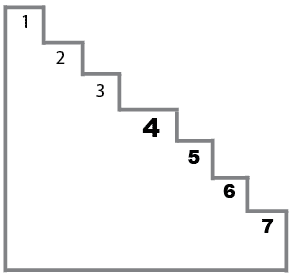 Дорослий пояснює значення намальованих сходинок: «Подивися на ці сходи. На найвищій сходинці стоять хороші, добрі, слухняні діти; на середній – хороші діти, але вони іноді балуються й пустують; унизу – неслухняні, злі хлопчики й дівчатка. На яку сходинку ти сам себе поставиш?». Важливо прослідити, чи правильно зрозуміла дитина пояснення дорослого. У разі потреби слід повторити його. Положення на нижніх сходинках говорить про явне неблагополуччя в самооцінці і загальному відношенні до себе.Обробка та інтерпретація результатівПри аналізі отриманих даних виходите, з наступного:Сходинка 1 – завищена самооцінка.Продовження Додатку ВВона найчастіше характерна для дітей середнього дошкільного віку і є для них віковою нормою. Це пов’язано зі слабо розвиненою рефлексією (здатністю аналізувати свою діяльність і співвідносити думки, переживання і дії з думками і оцінками оточуючих).Сходинки 2,3 – адекватна самооцінка.У дитини сформовано позитивне ставлення до себе, вона вміє оцінювати себе і свою діяльність: «я хороша, тому що я допомагаю мамі», «я хороший, тому що вмію рахувати», «я друзям допомагаю, добре з ними граю», – і т.д. це нормальний варіант розвитку самооцінки.Сходинка 4 – занижена самооцінка.Діти, що ставлять себе на четверту сходинку, мають занижену самооцінку. Як правило, це пов’язано з певною психологічною проблемою дитини. Сходинки 5, 6 – низька самооцінкаДошкільнят з низькою самооцінкою в групі близько 8-10%. Іноді у дитини ситуативно занижується самооцінка. На момент опитування щось могло статися: сварка з товаришем, погана відмітка, невдало наклеєний будиночок на заняття і т.д. і в бесіді дитина розповість про це. Наприклад: «я поганий, тому що побився з Сергієм», «я погана, тому що так сказала мама», – і т.д. у таких випадках, як правило, через день-другий  відповідь дитини може бути іншою (з позитивною самооцінкою).Додаток ГТест-гра «Два будиночки» (автор  К. Фопель)Матеріали та обладнання. Виготовлені з кольорового картону настільні будиночки: один – великий і красивий, другий – маленький і негарний (без вікон і дверей, чорного кольору). Фотографії всіх учасників дослідження.Пояснення дослідника. «Дивись, які будиночки. Цей будиночок – красивий і охайний. Другий будиночок – чорний, тісний, маленький. Гарний будиночок – твій, ти можеш запросити гостей. Ось фотографії інших дітей. Розклади їх в будиночки – кого ти запросиш до себе в красивий будиночок, а кого відправиш в чорний будиночок».Хід експерименту. Дослідник фіксує, кого з дітей дитина першими взяла в якості гостей красивого будиночка, і кого поселила в чорний будиночок. Дитина повинна пояснити свій вибір.Інтерпретація результатів. Позитивне і негативне ставлення випробуваного безпосередньо відбивається у виборі красивого або чорного будиночка для розміщення фотографій інших дітей.Дослідник проводить підрахунок наступних даних:позитивні вибори;негативні вибори;взаємні позитивні вибори;взаємні негативні вибори.Дані говорять про статусне становище дітей в умовних статусних категоріях:Перша категорія – «лідери» – чотири вибори;Друга категорія «прийняті» – два-три вибори;Третя категорія «неприйняті» – один вибір;Четверта категорія – «ізольовані» – не обрані жодного разу.Продовження Додатку ГКількість дітей в кожній групі дозволяє обчислити процентну частку кожної статусної категорії.LСП = ( n / N ) 100% ,LСП – частка дітей певного статусного положення, n – число дітей в категорії, N – Загальна чисельність досліджуваних дітей.Додаток ДМетодика визначення ступеня адаптації дошкільника до первинної освітньої організації (авори В.Н. Меркулова і та Л.Г. Самоходкіна)Емоційний стан дитини(+3) веселий, життєрадісний, рухливий, активний.(+2) посміхається, настрій хороший, спокійний.(+1) іноді задумливий, замкнутий.(-1) легка плаксивість.(-2) плаче за компанію; плач нападоподібний.(-3) сильний плач; пригнічений настрій.Соціальні контакти дитини(+3) багато друзів, охоче грає з дітьми.(+2) стриманий, неохоче грає з дітьми.(+1) байдужий до ігор, відсторонений, замкнутий.(-1) невеселий, з дітьми не контактує, навіть якщо залучений в гру.(-2) проявляє тривогу, кидає розпочаті ігри.(-3) недружній, агресивний, заважає дітям грати.Сон дитини(+3) сон спокійний, глибокий, засинає швидко.(+2) сон спокійний.(+1) засинає не скоро, спить спокійно, але недовго.(-1) засинає погано, тривожний уві сні(-2) засинає з плачем, довго, неспокійний уві сні.(-3) відсутність сну, плач.Апетит дитини(+3) дуже хороший апетит, з’їдає все із задоволенням.(+2) нормальний апетит, їсть до насичення.Продовж. Додатку Д(+1) апетит вибірковий, але насичений.(-1) відмовляється від деяких страв, вередує.(-2) доводиться стежити за тим, щоб їв; їсть довго, неохоче.(-3) відмова від їжі.Таблиця Д.1Визначення рівня адаптації відповідно до оцінки факторів адаптації дитини в закладі дошкільної освітиДодаток ЕПРОТОКОЛ ДОСЛІДЖЕННЯ ЗА МЕТОДИКОЮ «Тест  «Проективні ситуації» (Є. В. Кучерова)»Респондент: Діана Т., 5 роківСтать: жіночий рідЕкспериментатор: Демченко Я. О.Дата проведення: 22.04.2021Самопочуття: добреРезультат дослідження: Обробка та інтерпретація отриманих даних: дитина має в основному нейтральний та негативний емоційний досвід перебування у дитячому садкуДодаток ЖПРОТОКОЛ ДОСЛІДЖЕННЯ ЗА МЕТОДИКОЮ «Шкала самооцінки» (автор В.Г. Щур).Респондент: Дмитро П., 4 рокиСтать: чоловічий рідЕкспериментатор: Демченко Я. О.Дата проведення: 23.04.2021Самопочуття: добре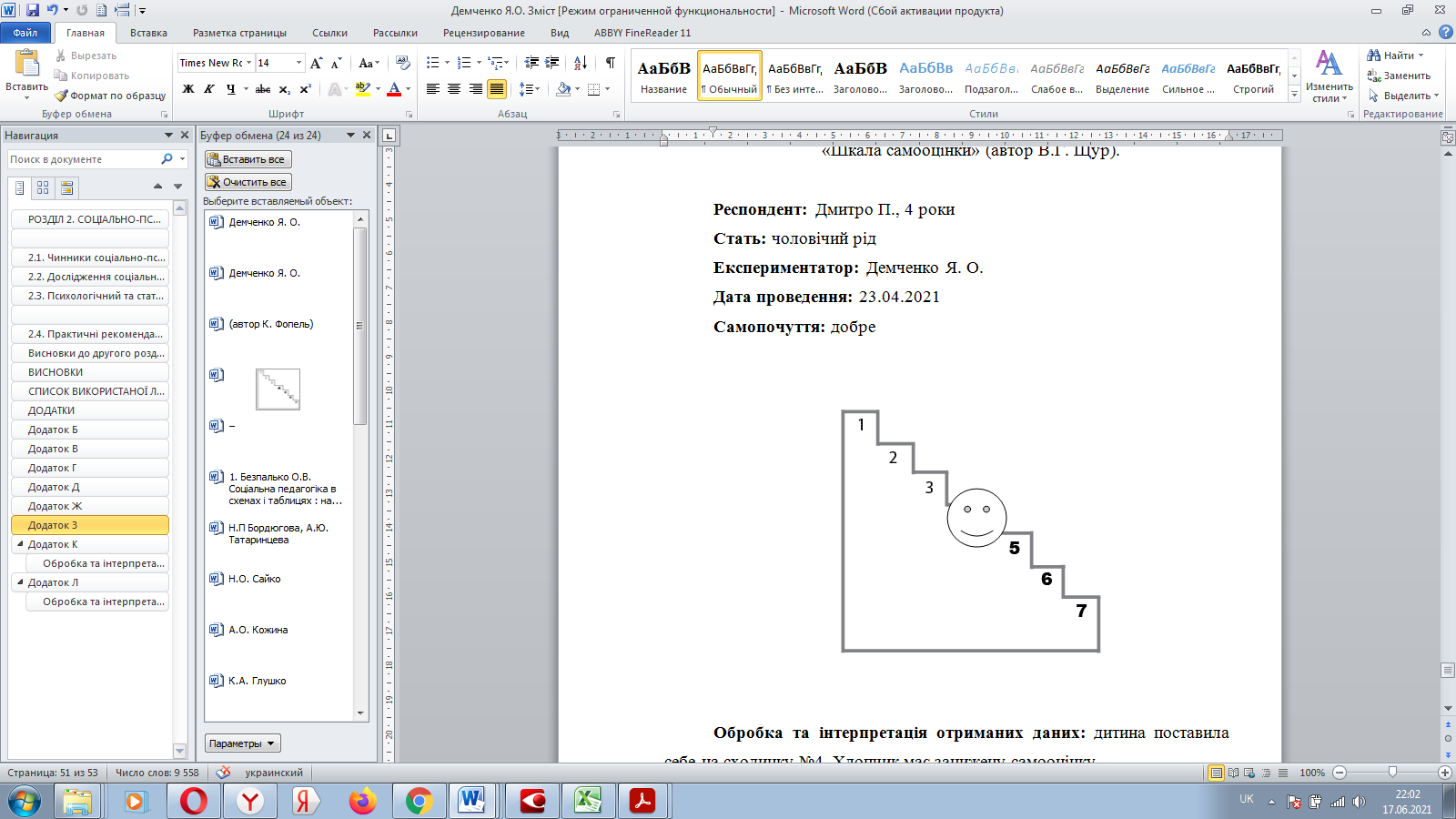 Обробка та інтерпретація отриманих даних: дитина поставила себе на сходинку №4. Хлопчик має занижену самооцінкуДодаток ЗПРОТОКОЛ ДОСЛІДЖЕННЯ ЗА МЕТОДИКОЮ Тест-гра «Два будиночки»Респондент: Ліза С.,	5 роківСтать: жіночий рідЕкспериментатор: Демченко Я. О.Дата проведення: 22.04.2021Самопочуття: добреДіти, які помістили дівчинку у «червоний будиночок»:Діана Т.Мілана МУля Л.Обробка та інтерпретація отриманих даних: статус дитини – «прийнята» (3 бали)Додаток КПРОТОКОЛ ДОСЛІДЖЕННЯ ЗА МЕТОДИКОЮ Визначення ступеня адаптації дошкільника до первинної освітньої організації (автори В.Н. Меркулова та Л.Г. Самоходкіна).Респондент: Віолетта Ш., 5 роківСтать: жіночий рідЕкспериментатор: Демченко Я. О.Дата проведення: 23.04.2021Самопочуття: добреВивчення поведінкових реакцій:Обробка та інтерпретація отриманих даних: рівень адаптації дівчинки – нижче середнього (загальна кількість балів -5).№ з/пСитуація 1Ситуація 2Ситуація 3Ситуація 4Ситуація 51345671НейтральнаПозитивнаНейтральнаНейтральнаПозитивна2ПозитивнаНейтральнаНейтральнаПозитивнаНейтральна3ПозитивнаПозитивнаПозитивнаНейтральнаПозитивна4ПозитивнаНейтральнаНейтральнаНейтральнаНейтральна5НейтральнаНейтральнаНейтральнаНегативнаНегативна6НегативнаНейтральнаНейтральнаНейтральнаНегативна7НейтральнаНейтральнаПозитивнаПозитивнаПозитивна8НегативнаНейтральнаНегативнаНегативнаНейтральна9НейтральнаНейтральнаНегативнаНегативнаНейтральна10НейтральнаПозитивнаНейтральнаНейтральнаПозитивна11НегативнаНегативнаНегативнаНейтральнаНегативна12НейтральнаНейтральнаПозитивнаНегативнаНейтральна13ПозитивнаНейтральнаНейтральнаНейтральнаПозитивна14НейтральнаНейтральнаНейтральнаНегативнаНегативна15НейтральнаНейтральнаНейтральнаНейтральнаНегативна16НейтральнаНейтральнаНегативнаНегативнаНегативна17НейтральнаНейтральнаНейтральнаНейтральнаПозитивна18НейтральнаПозитивнаНейтральнаНегативнаНейтральна19ПозитивнаНейтральнаПозитивнаНейтральнаНейтральна20НейтральнаНегативнаНегативнаНейтральнаНейтральна21НейтральнаНейтральнаПозитивнаНейтральнаНегативна22НейтральнаПозитивнаНейтральнаНейтральнаНейтральна23ПозитивнаПозитивнаНейтральнаПозитивнаПозитивна24НейтральнаПозитивнаНейтральнаНейтральнаПозитивна25НейтральнаНегативнаНейтральнаНейтральнаНейтральна26ПозитивнаНейтральнаНейтральнаНейтральнаНегативна27НегативнаНейтральнаНейтральнаНегативнаНегативна28НейтральнаНегативнаНегативнаНейтральнаНейтральна29ПозитивнаНейтральнаНейтральнаНейтральнаНейтральна30НейтральнаНейтральнаПозитивнаНейтральнаНегативна№ з/пНомер сходинкиРезультат12Адекватна 22Адекватна31Завищена42Адекватна53Адекватна63Адекватна72Адекватна85Низька94Занижена104Занижена115Низька121Завищена132Адекватна145Низька153Адекватна166Низька171Завищена183Адекватна192Адекватна205Низька211Завищена 223Адекватна233Адекватна242Адекватна254 Занижена262Адекватна274Занижена 285Низька293Адекватна303Адекватна№ з/пКількість виборівРезультат12Прийнятий22Прийнятий34Лідер42Прийнятий51Неприйнятий64Прийнятий74Лідер80Ізольований91Неприйнятий101Неприйнятий110Ізольований122Прийнятий133Прийнятий141Неприйнятий153Прийнятий160Ізольований172Прийнятий182Прийнятий190Прийнятий201Неприйнятий213Прийнятий222Прийнятий234Лідер242Прийнятий251Неприйнятий260Ізольований273Прийнятий281Неприйнятий293Прийнятий302Прийнятий№з/пФактори адаптаціїФактори адаптаціїФактори адаптаціїФактори адаптаціїЗагальний балРівень адаптації№з/пЕмоційний стан дитиниСоціальні контакти дитиниСон дитиниАпетит дитиниЗагальний балРівень адаптації1+1+2+2–14Середній2+2+2+2+17Середній3+3+2+2+29Високий4+1+1+2–13Середній5–1–2–1–1-5Нижче середнього6+3+2+1+17Середній7+2+3+3+210Високий8–3–2–1–2-8Низький9–2–2+1–1-4Нижче середнього10–1–1+1–2-3Нижче середнього11–2–3–3–2-10Низький12+1+2–1+24Середній13+2+2–1+14Середній14–2–3+1–1-5Нижче середнього15+1+1–1+12Середній16–2–2–2–2-8Низький17–1+2+2+14Середній18+1+2+2+27Середній19+2+2–1+14Середній20–1–1–1–1-4Нижче середнього21–1+1+1+23Середній22+2+2+1–14Середній23+3+2+3+210Високий24–2+1+1+11Середній25–2–1+1–1-3Нижче середнього26+1–1+2+13Нижче середнього27–2–3–2–2-9Низький28–1–1–2–1-5Нижче середнього29+2+2+1–14Середній30–1+1+2+13Середній№ з/пДітиВік1Аліна К.42Антон Ш.53Артем О.54Артем П.55Віолетта Ш.56Діана Т.57Денис С.48Даніїл Г.49Дарина Л.510Дмитро П.411Захар Р.412Кіра С.413Кирило Л.514Лада О.415Ліза С.516Ліза М.517Мілана М.518Микита Б.419Настя Д.520Настя Л.421Оля Т.422Рінат К.523Регина З.524Стася О.525Світлана К.426Тимур П.527Уля Л.528Федор Л.429Харитон Д.530Еля К.5Адаптація Поведінкові реакції Рівні адаптаціїЛегка +12…+8Високий Середня +7…0Середній Ускладнена -1…-7Нижче середнього Дезадаптація -8…-12Низький Ситуація Відповідь дитиниОцінка ситуації1Я не хотіла йти та кинула іграшкуНегативна 2Всім треба спати Нейтральна3Потім всі пішли гулятиНейтральна4Потім витупали інші дітиНейтральна5Я плакала, не хотіла їстиНегативнаФактори адаптаціїПоведінкова реакціяБалЕмоційний стан дитинилегка плаксивість–1Соціальні контакти дитинипроявляє тривогу, кидає розпочаті ігри–2Сон дитинизасинає погано, спить тривожно–1Апетит дитинивідмовляється від деяких страв, вередує–1